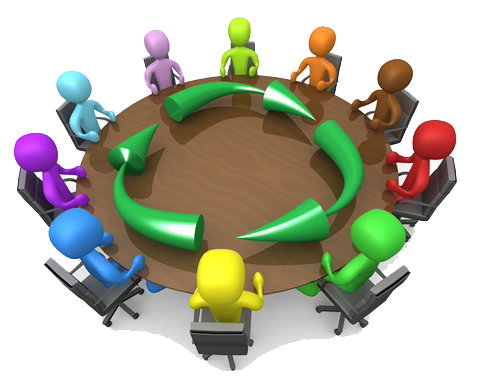 Цель анализа: определение уровня продуктивности методической работы в педагогическом сопровождении учителя в процессе его профессиональной деятельности и педагогической поддержке в соответствии с его профессиональными потребностями с целью достижения поставленных перед школой задач.Важнейшим средством повышения педагогического мастерства учителей, связующая в единое целое всю систему работы школы, является методическая работа. Роль методической работы школы значительно возрастает в современных условиях в связи с необходимостью рационально и оперативно использовать новые методики, приемы и формы обучения и воспитания.Цель методической работы — оказание действенной помощи учителям и классным руководителям в улучшении организации обучения и воспитания школьников, обобщение и внедрение передового педагогического опыта, повышение теоретического уровня и педагогической квалификации преподавателей.С учетом уровня организации учебно-воспитательного процесса в 2013-2014 учебном году была предложена следующая методическая тема школы: «Системно-деятельностный подход к обучению как средство реализации ФГОС второго поколения». С учетом уровня организации  учебно-воспитательного процесса, особенностей состава учащихся школы в 2013-2014 учебном году был определен следующий круг задач: Осмысление социального заказа, важнейших требований общества к школе, усвоение ориентиров образовательной политики, конкретных программно-методических требований, приказов и инструкций вышестоящих органов образования, их своевременное и правильное доведение до каждого работника. Стимулирование повышения научно-теоретического, научно-методического уровня педагогов, овладения ими современными образовательными технологиями. Изучение и внедрение в практику новых педагогических технологий. Обеспечение организационных и методических условий для введения и реализации ФГОС второго поколения.Оказание поддержки учителям начальных классов в освоении федерального государственного образовательного стандарта начального общего образования.Оказание помощи в развитии творческого потенциала педагогов.Обеспечение жизнедеятельности инновационной среды, удовлетворяющей информационные, учебно-методические, образовательные потребности учителей, работающих по введению ФГОС НОО; Создание благоприятных условий для организации и осуществления повышения квалификации педагогов;Продолжение выявления и решение проблемы работы учителей со слабоуспевающими учащимися и детьми, имеющими повышенный познавательный интерес.Приобщение коллектива к научно-исследовательской, опытно-экспериментальной деятельности по актуальным проблемам школы, к участию в целенаправленной организации нового опыта по этим проблемам.Использование новации в образовании (изменение отдельных компонентов урока с целью усовершенствования без изменения исходных теоретических основ) в достижении уровня знаний, умений и навыков учащихся, соответствующего требованиям программы. Активизация работы учителей над темами самообразования. Продолжение  работы по обобщению педагогического опыта учителей.         Поставленные перед коллективом задачи решались посредством совершенствования методики проведения урока, индивидуальной и групповой работы со слабоуспевающими и одаренными учащимися, коррекции знаний учащихся на основе диагностической деятельности учителя, развитие способностей и природных задатков учащихся, повышение мотивации к обучению у учащихся, а также ознакомление учителей с новой педагогической и методической литературой. Для решения  задач школы были созданы следующие условия:составлен учебный план, позволяющий заложить фундамент знаний по основным дисциплинам, обеспечить уровень, соответствующий стандарту образования, дающий возможность для успешного продолжения образования выпускниками школы;создана и утверждена структура методической службы школы;все методические объединения и образовательные советы имели чёткие планы работы, вытекающие из общешкольного плана;мониторинг в основе ВШК – одно из условий эффективности работы школы;работа по обеспечению сохранности здоровья и здорового образа жизни;работа по улучшению материально-технической базы кабинетов;работа по организации учебно-воспитательного процесса по решению главной задачи школы носила научно-методический характер и была построена на диагностической основе. Функции методической работы:формирование индивидуальной, творческой, авторской, высокоэффективной системы, педагогической деятельности;обогащение знаний педагогов;развитие мировоззрения, ценностных ориентаций, убеждений;развитие мотивов творческой деятельности;развитие устойчивых нравственных качеств личностей;развитие современного стиля педагогического мышления;развитие педагогической техники;развитие умений эмоционально-волевой саморегуляции;     сплочение педколлектива как коллектива единомышленников;выработка единой позиции, общих ценностей, традиций;организация диагностики реальных учебных возможностей учащихся;контроль и анализ качества знаний, умений и навыков, воспитанности и развития школьников;выявление, обобщение, распространение внутришкольного педагогического опыта;стимулирование группового творчества и инициативы членов педагогического коллектива;приобщение коллектива к научно-исследовательской, опытно-экспериментальной работе, к целенаправленному созданию нового опыта своей школы;    внедрение достижений передового и педагогического, и новаторского педагогического опыта;внедрение и использование достижений психолого-педагогической науки, других научных дисциплин;распространение за рамки школы лучшего опыта, созданного внутри данного коллектива.    Кроме этого учитывались следующие критерии: программное, методическое, психолого-педагогическое обеспечение учебно-воспитательного процесса, создание информационных условий для повышения квалификации педагогов, их личностного и профессионального роста.Формы организации методической и инновационной работы в школе:Массовые:конкурсы профессионального мастерства;обзоры научной, педагогической и другой литературы;педагогические советы;педагогический мониторинг;методические рекомендации в помощь учителю: «Современный урок», «Оформление документации», «Современные педагогические технологии»  и т.д.;аттестация педагогов;повышение квалификации учителей.	2) Групповые, коллективные:заседания методических объединений;заседания творческих групп;семинары (научно-методические, методологические, информационные, обучающие);методические совещания,предметные недели, декады как форма отчёта методического объединения;творческие отчёты учителей.	3) Индивидуальные:самообразование;разработка учителем методической темы;наставничество;индивидуальные консультации.Это традиционные, но надёжные формы организации методической работы. С их помощью осуществляется реализация образовательных программ и базисного учебного плана школы, обновление содержания образования через использование актуальных педагогических технологий:технология проектного метода;информационно-коммуникационные технологии;технология развития критического мышления;технология личностно-ориентированного обучения;технология развития познавательного интереса и т.д.Структура управления методической работой школыв 2013-2014 учебном годуАттестация педагогических кадров	В 2013-2014 учебном году в МБОУ СОШ №3 прошли аттестацию 9 человек: 5 человек – высшая квалификационная категория (Бенко С.И., Яковлева Г.Ф., Нетесова Н.А., Ясюкевич А.А., Махниборода О.Ю.) 4 человека – I квалификационная категория (Михайлык Т.В., Бохан С.В., 
Говорун О.Ю., Романенкова Г.Н.)  В 2013-2014 учебном году были проведены следующие тематические педагогические советы:«Итоги учебно-воспитательного процесса за 2012-2013 учебный год. Задачи школы и педагогического коллектива на современном этапе образования»  (август 2013 г., отв. Л.В. Ракович, директор школы)         «Пути и средства взаимодействия с семьёй в личностном развитии учащихся» (ноябрь 2013 г., отв. Романенкова Г.Н., заместитель директора по воспитательной работе)  «Современные образовательные технологии в аспекте внедрения ФГОС. Системно-деятельностный подход.» (январь 2014г., отв. Бенко С.И., руководитель ШМО учителей начальных классов)«О выдвижении кандидатур к награждению ведомственными и государственными наградами в области общего образования» (февраль 2014 г., отв. Л.В. Ракович, директор школы) «Организация учебно-воспитательной работы школы по формированию здорового образа жизни и укреплению здоровья учащихся в аспекте внедрения ФГОС второго поколения» (март 2014г., отв. Гордеева О.Н., заместитель директора по учебно-воспитательной работе)«Об окончании учебного года допуске к государственной (итоговой) аттестации выпускников 9 и 11 классов» (май 2014г., отв. Л.В. Ракович, директор школы) «О переводе в следующий класс учащихся  1-8, 10 классов» (май 2014г., отв. 
Л.В. Ракович, директор школы) «О выдаче аттестатов об основном общем образовании и аттестатов о среднем (полном) общем образовании» (май 2014г., отв. Л.В. Ракович, директор школы) 	Все педагогические советы были подготовлены и проводились, исходя из поставленной задачи «Педсовет как технология», в связи с чем в их структуру были включены следующие технологии:работа творческой группы учителей по подготовке к педсовету;работа творческих групп в ходе педсовета;демонстрация презентаций по теме педсовета с комментариями заместителя директора по УВР, учителя;анализ и самоанализ деятельности педагогического коллектива.Цель проведения педсоветов – коллективно выработать управленческое решение по созданию условий для эффективного сотрудничества членов школьного коллектива по той или иной методической проблеме. Надо отметить, что активными участниками педсоветов, наряду с администрацией школы, являются следующие учителя: Махниборода О.Ю., Яковлева Г.Ф., Нетесова Н.А., Бенко С.И., Савенкова Т. А., Кудрявцева А. А., Шуркова Е. Л.Чтобы повысить уровень знаний учителей по вопросу внедрения ФГОС, подробнее познакомиться с федеральными государственными образовательными стандартами, сделать первые выводы по введению ФГОС НОО  был проведен теоретический семинар   «Проблемы и перспективы развития личностно-ориентированного обучения на современном этапе ФГОС  второго поколения» (отв. Нетесова Н.А., руководитель школьного методического совета).Так же был запланирован муниципальный семинар по преемственности между МБОУ СОШ №3 и МДОУ №3 «Золотая рыбка» по теме «Преемственность в обучении и воспитании дошкольников и младших школьников», который не состоялся  второй год подряд (смена руководителей в МДОУ) и будет перенесен на 2014-2015 учебный год.     	Также были проведены педагогические консилиумы по преемственности обучения учащихся 5-х классов при переходе из школы первой ступени на вторую и учащихся 10-х классов при переходе из школы второй ступени на третью. В конце 2013-2014  учебного года прошел педагогический консилиум по итогам обучения учащихся 1-х классов и 4а класса.	В течение года были проведены методические декады: методическая декада «Преемственность в обучении и воспитании учащихся 5-х классов при переходе из школы 1-ой ступени на 2-ую»; методическая декада «Преемственность в обучении и воспитании учащихся 10-х классов при переходе из школы 2-ой ступени на 3-ю»; учителей гуманитарного цикла «Системно-деятельностный подход к обучению и воспитанию как средство реализации ФГОС второго поколения»; учителей начальной школы «Системно-деятельностный подход к обучению как средство реализации ФГОС второго поколения»; школьной коррекционно-развивающей службы «Системно-деятельностный подход к обучению как средство реализации ФГОС второго поколения. Духовно-нравственное развитие личности ребенка в современных условиях: воспитание гражданственности, патриотизма»; учителей эстетического цикла, ОТДТ, ОБЖ и физкультуры «Духовно-нравственное развитие и воспитание личности ребенка. Воспитание гражданственности и патриотизма»; учителей естественно-математического цикла «Системно-деятельностный подход к обучению и воспитанию как средство реализации ФГОС второго поколения». 	В школе в течение многих лет работает Методический совет школы (далее – МС). В него вошли директор школы, заместители директора по УВР, руководители ШМО. В 2013-2014 учебном году были проведены заседания МС  со следующей тематикой:Первое заседание:Рассмотрение и согласование рабочих программ и учебников на 2013-2014 учебный год.Рассмотрение и согласование дополнительных образовательных программ на 2013-2014 учебный год.Второе заседание:1.	Анализ методической работы за 2012 – 2013 учебный год.  2.	Утверждение плана работы МС и ШМО на 2013 – 2014 учебный год. 3.	Организация работы педагогического коллектива над единой методической темой «Системно-деятельностный подход к обучению как средство реализации ФГОС второго поколения».4.	Подготовка и проведение методической декады «Преемственность в обучении и воспитании учащихся 5-х классов при переходе из школы 1-ой ступени на 2-ю»5.	Согласование плана коррекционной работы МБОУ СОШ №3.6.	Подготовка  семинара «Проблемы и перспективы развития личностно-ориентированного обучения на современном этапе ФГОС НОО».Третье заседание:Ознакомление  с положением о проведении I (школьного) этапа всероссийской   олимпиады школьников на территории МО «Светловский городской округ».Подготовка  руководителей ШМО к педсовету (теоретический материал) «Пути и средства взаимодействия с семьёй в личностном развитии учащихся». Подготовка  методической декады «Преемственность в обучении и воспитании при переходе учащихся со  второй ступени образования на третью».Подготовка  методической декады ШМО учителей гуманитарного цикла «Системно-деятельностный подход к обучению как средство реализации ФГОС второго поколения». Подготовка  методической декады ШМО учителей начальных классов «Системно-деятельностный подход к обучению как средство реализации ФГОС второго поколения».Четвертое заседание:Рассмотрение и согласование контрольно-измерительных материалов по русскому языку и по математике для проведения промежуточной аттестации учащихся  10 – 11 классов за 1 полугодие 2013-2014 учебный год. Подготовка к педагогическому консилиуму в 10-х классах «Адаптация учащихся 10-х классов при переходе из школы 2-ой ступени на 3-ю». Подготовка и проведение  методической декады ШМО учителей начальных классов «Системно-деятельностный подход к обучению как средство реализации ФГОС второго поколения». Пятое заседание:Подготовка  руководителей ШМО к педсовету (теоретический материал) «Современные образовательные технологии в аспекте внедрения ФГОС. Системно-деятельностный подход». Подготовка  и проведение методической декады по воспитательной работе «Системно-деятельностный подход к обучению и воспитанию как средство реализации ФГОС второго поколения».Подготовка  и проведение методической декады ШМО учителей общетехнических дисциплин, ИЗО и музыки, ОБЖ И физкультуры «Системно-деятельностный подход к обучению как средство реализации ФГОС второго поколения». Шестое заседание:Подготовка  руководителей ШМО к педсовету (теоретический материал) «Организация учебно-воспитательной работы школы по формированию здорового образа жизни и укреплению здоровья учащихся». Подготовка  методической декады ШМО учителей естественно-математического цикла «Системно-деятельностный подход к обучению и воспитанию как средство реализации ФГОС второго поколения».Седьмое заседание:Рассмотрение и согласование рабочих программ и учебников на 2014-2015 учебный год.      	Все ШМО работали над единой методической темой школы и в своей деятельности, прежде всего, ориентировались на организацию методической помощи учителю в межкурсовой период. Кроме этого на всех заседаниях ШМО обсуждались следующие вопросы: Работа с федеральными образовательными стандартами; Методы работы по ликвидации пробелов в знаниях учащихся; Формы и методы промежуточного и итогового контроля; Требования к оформлению письменных работ; Формы организации самостоятельной работы учащихся на уроке и вне школы; Отчеты учителей по темам самообразования.       	Школьными методическими объединениями традиционно применялись следующие формы работы с учащимися: Олимпиады по предметам Конкурсы чтецов Конкурсы на лучшую тетрадь Литературные вечера Выпуск предметных газет Выпуск альбомов Защита проектов Математические и литературные КВНы Викторины Просмотр видеофильмов Защита рефератовИнтеллектуальные игры «Поле чудес», «Что? Где? Когда?»Конкурсы плакатов Конкурсы творческих работ по истории, литературе, информатике Посещение музеев Инсценирование художественных произведений. Был разработан и проводился внутренний мониторинг, одним из направлений которого является отслеживание качества обучения учащихся.        	Школа накопила богатый опыт по организации разноуровневого обучения, в том числе функционирования классов, в которых работают учителя по модифицированным программам и по программам внеурочной занятости в 1-2-3 классах (ФГОС нового поколения):  	Инновационная деятельность в школе по организации профильного и предпрофильного обучения проводилась в соответствии с требованиями по модернизации содержания образовательных программ и апробации элективных курсов и курсов по выбору. В 2013-2014 учебном году продолжали реализовывать программы следующих элективных курсов: «Информатика: Технология создания сайтов» (10-11 класс)«Я в мире профессий» (9 класс)«Техническое черчение» (10 - 11 класс)«Русская словесность» (предпрофильная подготовка для учащихся 9-х классов) «Деловой русский язык» (профильный уровень для учащихся 10-11-х классов) «Экология Калининградской области»  «Деловой иностранный язык» (9 класс)«Английский язык: Страноведение» (10 класс)«Экологический практикум» (11 класс) «Алгебра: уравнения и неравенства с параметрами» (11 класс) «Бизнес-практикум» (10 класс)«Политология» (11 класс)«Основы права» (10 класс) Профессиональное самоопределение (10-11 класс)       	С 2007 года педагогический коллектив школы проводит инновационную деятельность по организации школьного информационного пространства.  Создается база. Имеется кабинет информатики, оснащенный современными компьютерами, а также мобильный компьютерный класс на 30 нетбуков для начальной школы.  В семи кабинетах установлено интерактивное оборудование (кабинет биологии, кабинет математики №12 и кабинет информатики, кабинет иностранного языка №13,  кабинет истории №21, в начальной школе кабинет №3, №4, , также установлены компьютеры и плазменные панели в кабинетах № 2, 5, 6, 8, 16, 17, 18, 19, 22, 24, 26, 27).Реализуется школьный компонент образования:  информатика в 5а, 6а, 7а  классах, ОБЖ в 5-11 классах, алгебра в 7-9 классах, биология и география в 6 классах, русски Опыт работы педагогов, активно внедряющих в учебный процесс современные педагогические технологии, был представлен на школьных научно-практических семинарах. Результаты своей работы учителя школы представляли на городских педагогических чтениях в августе, в КОИРО (презентация опыта работы), на сайте школы.С  2003 года все учителя школы овладели навыками работы на компьютере, интерактивных досках, освоили информационные технологии. Учителя успешно применяют информационные технологии в учебной и внеурочной деятельности.     	В школе постоянно проводится исследовательская деятельность по следующим направлениям. Мотивация обучения учащихся Использование методов мотивации на уроке учителем Взаимодействие учителя и ученика на уроке Формирование ОУУН Дозирование домашнего задания Состояние здоровья учащихся Нормализация учебной нагрузки. В течение учебного года с учителями проводилась работа по использованию современных педагогических технологий в учебном процессе. 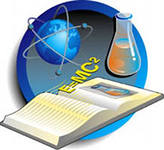 Состав методического объединения:В школьном МО учителей естественно-математического  цикла в 2013-2014 учебном году работало 8 человек:Попова В. В., учитель математики, 1 квалификационная категорияБохан С.В., учитель математики, 1 квалификационная категорияГордеева О. Н., учитель математики, высшая квалификационная категорияДедюхина В. В., учитель физики, без категорииНетесова Н. А., учитель информатики, высшая квалификационная категорияГоворун О. Ю.,  учитель биологии и экологии, 1 квалификационная категорияНиколаева Л. С., учитель географии, 1 квалификационная категорияРакович Л.В., учитель химии, 1 квалификационная категория	В течение 2013-2014 учебного года аттестацию прошли Нетесова Н. А. на высшую категорию, Бохан С. В. и Говорун О. Ю.  - на первую.Методическое объединение  учителей естественно-математического цикла  в   2013-2014 учебном году работало по теме «Системно-деятельностный подход к обучению как средство реализации ФГОС второго поколения».Цель: повышение уровня методического мастерства педагогических работников школы.Задачи:  Обеспечить  учащихся базовыми знаниями и умениями, навыками для развития личности посредством духовно-нравственного развития ребёнка в современных условиях. 2.   Создать условия на уроках,  курсах  для  развития познавательных интересов и способностей, критического  мышления  и  мировоззрения.3. Совершенствовать  работу учителя по качеству обучения на основе дифференцированного подхода к учащимся (с применением тестовых заданий  и  компьютерных технологий).4. Совершенствовать  общеучебные  умения  и навыки   учащихся с учетом их индивидуальных способностей, активизировать работу со слабоуспевающими учащимися.5. Научить оценивать и анализировать ход и результаты своей деятельности,  используя данные современной психолого-педагогической  и методической литературы по личностно-ориентированному обучению.Задачи методического объединения по введению ФГОС:ознакомление с нормативной базой ФГОС второго поколения;оказание помощи в развитии творческого потенциала педагогов; ознакомление с локальными актами по введению ФГОС НОО; изучение возможностей внедрения в практику материалов ФГОС второго поколения;определения возможных рисков при использовании ФГОС второго поколения в образовательном процессе.В течение учебного года все учителя  продолжили работу над совершенствованием методики преподавания, внедряя в   практику работы новые технологии. Обучение   ориентируется на повышении   качества знаний   учащихся, творческой   самореализации, культуры поведения, создавая тем самым   базу   для освоения   программ.Именно обозначенные  цели легли в основу проведения методической декады, прошедшей в мае 2014 г.,  в рамках которой учителя продемонстрировали свое мастерство, разнообразие   методов и приемов, используемых при изучении математики, физики, информатики, биологии, географии.Тематика заседаний ШМО соответствует задачам, поставленным на 2013-2014 учебный год:Рассмотрение рабочих программ по учебным предметам.    Рассмотрение программ элективных курсов. Утверждение учебников и учебных пособий на 2013-2014 учебный год Планирование работы МО на 2013-2014 уч. год. Семинары и курсы повышения квалификации на 2013-2014 уч. год.  Дистанционные формы обучения для учителей. Анализ итогов олимпиады по математике, физике, информатике, биологии, экологии, географии, химии. Знакомство и обсуждение документов: Проект Положения о порядке проведения единого государственного экзамена в 2014 г., анализ административных тестовых работ по алгебре в 9 классе, по математике в 11 классе;Планирование мероприятий недели естественно-математического циклаПополнение школьного  сайта. Повышение педагогического мастерства в 2013-2014 учебном году осуществлялось через:Самообразование учителей:Курсы повышения квалификации:Участие в семинарах, конференциях и др. мероприятиях.Изучение, обобщение и распространение педагогического опытаУчителя ШМО принимали участие в следующих методических неделях:Адаптация учащихся 5-х классов при переходе из школы первой ступени на вторую:Адаптация учащихся 10-х классов при переходе из школы второй ступени на третью.В методической декаде школьной коррекционно-развивающей службы приняли участие следующие учителя ШМО естественно-математического цикла:  Методическая неделя ШМО учителей естественно – математических дисциплин:	Публикации в печатных изданиях, сетевых педагогических сообществах, школьном сайте:Информация об участии в конкурсах, олимпиадах и других мероприятиях в качестве члена жюри, оргкомитета, др.Учебные проекты, мониторинги и т.д.Работа с одаренными детьмиВ системе работы школы – проведение олимпиад, способствующих выявлению одаренных детей. Победители школьных этапов олимпиад принимают участие в городских и областных олимпиадах по информатике, математике, химии, биологии, географии.Итоги  Всероссийской предметной олимпиады школьников в 2013-2014 учебном году:О результатах III (муниципального) этапа всероссийской   олимпиады школьников в 2013 – 2014 учебном годуИтоги всероссийского конкурса «Олимпус» (осенняя сессия 2013 г.):Победители и призеры игровых конкурсов:Участие обучающихся в проектах научно-практических конференциях:Учебную деятельность обучающихся   учителя МО математики, информатики, физики организует таким образом, чтобы она являлась средством их профессиональной ориентации и социализации. Поэтому весьма актуальным в ее работе является переход от репродуктивных методов обучения к исследовательским. Учителя стараются увлечь учащихся работой научно-исследовательского характера.  Некоторые  работы являются интегрированными с другими учебными дисциплинами.Учитель информатики Нетесова Н.А. подготовила учащихся 10 класса с социальным проектом по теме «Жизнь без сигарет», в основе которого была большая работа с применением информационно-коммуникационных технологий. Учитель информатики Нетесова Н.А. провела Интернет-уроки  антинаркотической   направленности для учащихся 7-11 классов (в соответствие с письмом Министерства образования Калининградской области).Внеклассная работа  ШМО по  математике, информатике, физике, географии, биологии, химии В школе регулярно проводится предметная неделя естественно-математических дисциплин, которая демонстрирует  высокий уровень методического мастерства учителей, их творческий подход к преподаванию учебных дисциплин, ежедневную серьезную работу по подготовке учащихся школы к итоговой аттестации в форме ЕГЭ.В этом году учителями в рамках декады естественно-математических дисциплин была организована выставка-викторина «Космос вчера, сегодня, завтра», фотовыставка  «Удивительное рядом».Учащиеся 10 класса Савкин М. и Захаров С. под руководством учителя географии Николаевой Л.С. провели лекции на тему «Защитим нашу планету» для учащихся младших классов. Учащиеся  Бойцевой Н. (11а класс) и Ксендз В. (9а класс) под руководством учителя биологии и экологии Говорун О.Ю. приняли участие в I  муниципальной научно-исследовательской конференции школьников  9-11 классов общеобразовательных учреждений муниципального образования «Светловский городской округ» и студентов ГБОУ СПО «Техникум отраслевых технологий». Учащиеся выступали с экологическими проектами по актуальным в наше время проблемам «Акустическое загрязнение окружающей среды» и «Влияние пищевых добавок на здоровье человека». Все участники конференции были награждены  дипломами.Цели данной конференции: обмен научной информацией, интеграция образования и науки, инициация старшеклассников к решению актуальных задач современной науки и общества, а также создание условий для реализации инновационного потенциала молодёжи. Учитель биологии и экологии Говорун О.Ю. и учащиеся 5-6 классов приняли участие в акции «Сохраним леса – сохраним планету», которая проводится по всей  территории Калининградской области  с целью включения школьников и молодёжи в природоохранную деятельность по сохранению лесов и защите их от лесных пожаров.Учитель математики Гордеева Ольга Николаевна подготовила участников регионального турнира физико-математического направления «Поиск. Творчество. Потенциал», а так же подготовила участников секции «Алгебра и математические методы» I открытой школьной научно-практической конференции «Первые шаги в науке – 2014».Информация об участии в конкурсахИсходя из вышеизложенного, следует признать работу методического объединения удовлетворительной и определить на новый учебный год следующие задачи:Продолжить работу над темой МО.Формировать творческий подход в организации   уроков с применением новых   технологий обучения федерального государственного стандарта.Работать над повышением методического уровня знаний каждого учителя.Добиваться повышения качества знаний по предметам.Проводить традиционную тематическую неделю согласно графику.Посещать уроки коллег  с последующим анализом.Систематизировать работу педагогов и учащихся в портфолио. 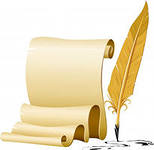 Состав методического объединения: в школьном МО учителей гуманитарного цикла 2013-2014 учебном году работало 11 человек: Поротикова Г.И., учитель русского языка и литературы, 1 квалификационная категорияМолоденкова А.И., учитель русского языка и литературы, высшая квалификационная категорияШагрова А.А., учитель русского языка и литературы, 1 квалификационная категорияСуслова Л.А., учитель английского языка, высшая квалификационная категорияСкворцова С.А., учитель английского языка, соответствие занимаемой должностиКузьмина Л.С., учитель немецкого языка, соответствие занимаемой должностиКузнецова Л.В., учитель немецкого языка, соответствие занимаемой должностиЯсюкевич А.А., учитель истории, высшая квалификационная категорияДудина Н.Л., учитель истории, без категорииМотуз Ю.А., учитель духовно-нравственных дисциплин, соответствие занимаемой должностиМихайлык Т.В., учитель истории западной России, МХК, 1 квалификационная категория	В течение учебного  года аттестацию прошли 2 человека: Ясюкевич А.А. аттестовалась на высшую категорию, Михайлык Т. В. -  на 1 категорию.Работая над методической темой «Системно-деятельностный подход к обучению как средство реализации ФГОС второго поколения», МО в 2013-2014 учебном году  стремилось к  совершенствованию уровня профессиональной компетентности учителей МО в процессе обучения и воспитания учащихся.   Основными  задачами методической работы, которые выполняли члены МО предметов гуманитарного цикл были следующие:обеспечение роста профессиональной компетенции учителей гуманитарного цикла;усиление воспитывающей цели урока, способствующей формированию духовно-нравственных качеств личности, воспитанию гражданственности и патриотизма;создание оптимальных условий для выявления, развития и реализации потенциальных способностей одаренных и высокомотивированных обучающихся в свете внедрения ФГОС второго поколения;                                               обобщение и распространение положительного педагогического опыта учителей ШМО;                                    совершенствование работы учителей с разными категориями обучающихся на основе личностно ориентированного подхода;организация исследовательской и проектной деятельности обучающихся (индивидуальной и коллективной);использование ИКТ на уроках для повешения их эффективности;организация системной подготовки к ГИА и ЕГЭ по русскому языку, литературе, иностранному языку, обществознанию, истории;внедрение новых образовательных технологий в педагогическую деятельность учителя с целью повышения творческого потенциала обучающихся.Решению поставленных перед членами МО задач помогла работа, спланированная в начале учебного года и корректируемая в его продолжение: в течение 2013-2014 учебного года было проведено 10 заседаний МО, на которых учителя изучали документы Министерств образования Российской Федерации и Калининградской области, обсуждали рабочие программы по предметам, УМК, материалы к   проведению Всероссийской олимпиады школьников (1 этап), материалы  для контрольных работ и  мониторингов в  среднем и старшем звене школы (вводные, промежуточные, итоговые);   обсуждали  степень участия педагогов МО в  открытых мероприятий в ходе методических декад и недель, проходящих по плану методической службы школы и ШМО; анализировали участие учителей гуманитарного цикла  в учебной и методической работе школы, в творческих конкурсах учителей и учащихся, производили анализ образовательных достижений учащихся по предметам гуманитарного цикла, обзор и обсуждение новинок педагогической и методической литературы, проводили практические занятия и мастер - классы по актуальным вопросам методики и дидактики. Учебную работу члены МО проводили по тем же программам и учебникам что и в  2013-2014 учебном году, за исключением  Молоденковой А. И, работавшей по русскому языку в 5а классе в 2013-2014 учебном году по УМК М. М. Разумовской.Согласно плану работы учителями русского языка и литературы и иностранного языка в сентябре 2014 года были проведены (во всех классах среднего и старшего звена школы) вводные  контрольные работы и проверка техники чтения (в 5 -7 классах), результаты этого контроля ЗУН были проанализированы на заседании МО и намечены пути повышения качества знаний по русскому и иностранному языкам и  пути улучшения быстроты чтения и понимания учащимися прочитанного текста на уроках литературы, и разработаны рекомендации домашнего чтения для учащихся среднего и старшего звена школы.Итоговая  проверка ЗУН по этим предметам показала, что пути, по которым проходило обучение в течение учебного года, и правильно спланированное и рационально проведённое повторение и обобщение в конце года  надо признать правильными, т.к. техника чтения учащихся пятых  классов заметно  улучшилась, особенно повысился  %  понимания прочитанного текста. А мониторинг знаний по русскому языку в 8а  классе (средний балл  3,60) показал, что навыки учащихся этого класса  достаточно прочны в  речеведческом и смысловом анализе текста, во владении теоретическими понятиями, однако владение орфографическими и пунктуационными навыками не у всех  восьмиклассников находится на достаточно высоком уровне  - на что нужно  будет обратить внимание в будущем учебном году при подготовке  к ГИА.По сложившейся  в школе традиции  в 9-11-х классах в декабре 2013 года  проводился мониторинг по русскому языку в формате  ГИА и ЕГЭ, в  феврале - проверка ЗУН учащихся по письменному анализу поэтического и прозаического текста, в апреле – мае - предэкзаменационные работы  по русскому языку и литературе, по истории и обществознанию. Этот вид контроля ЗУН и подготовки к  ЕГЭ следует признать наиболее оптимальными:  они организуют учащихся, мобилизуют их знания, помогают выявить пробелы в знаниях,  готовят к стойкому перенесению экзаменационного стресса.К промежуточной аттестации членами МО готовился материал для проверки ЗУН, обсуждался в микрогруппах и передавался для  утверждения в  методический совет школы.  Результаты мониторингов анализировались на заседаниях МО: вырабатывались пути устранения пробелов в знаниях слабоуспевающих учащихся. пути повышения мотивации в обучении, обсуждались формы и методы работы с детьми, проявляющими особый интерес к предметам гуманитарного цикла.В конце каждой учебной четверти учителями русского языка и литературы, английского и немецкого языков и истории проводились контрольные работы, после чего обязательно подвергались анализу результаты ЗУН.Члены МО в учебном году участвовали во внутришкольном контроле с целями: обучения разнообразным формам и приемам активизации познавательной деятельности,  изучения вопроса индивидуализации и дифференциации обучения  при формировании общеучебных  и специальных знаний, эффективности использования ИКТ и возможностей учебного кабинета для интенсификации учебного процесса. Учителя посещали уроки коллег, участвовали в классно-обобщающем контроле 7а, 9а классов, проверяли рабочие тетради (в октябре) и тетради для контрольных работ (в декабре), что стимулировало работу  педагогов и обучающихся. По всем видам внутришкольного контроля составлялись аналитические справки.	Особое место в работе  ШМО в течение учебного года отводилось повышению педагогического мастерства и  обмену опытом.  Все учителя  методобъединения работают  по определенной (каждый по своей) методической теме: изучают методическую литературу, изготавливают дидактический материалы и пособия, используют в работе материалы интернет-ресурсов обмениваются опытом с коллегами.Самообразование учителейВ ноябре 2013 года Молоденкова А.И. делилась опытом работы с коллегами по теме «Совершенствование учебной  деятельности учащихся старших классов по литературе и русскому языку как средство развития познавательной деятельности подготовки к ЕГЭ ГИА» и  Ясюкевич А. А. выступила перед коллегами с докладом «Использование ИКТ на уроках истории». В январе 2014 г. на заседании МО cлушали Поротикову Г.И. с отчетом по самообразованию «Использование ИКТ на уроках русского языка и литературы как средства технического обеспечения и повышения эффективности урока», Михайлык Т.В. -  с выступлением «Акмеолизация криативных способностей учащихся на уроках музыки и МХК», Кузнецову Л. В.  - с докладом «Индивидуальная работа с учащимися при изучении немецкого языка», Скворцова С.А. рассказала  о своих профнаработках по теме «Использование интерактивных технологий в учебном процессе с целью повышения качества образования школьников». Новинки в работе  выступивших вызывал неподдельный интерес у коллег, и  каждый раз выступления  перерастали в «круглый стол», где  учителя искренне делились с коллегами педагогическим опытом. В апреле 2014 года  учитель истории и обществознания Ясюкевич А.А. обобщила  результаты  своего педагогического опыта и сообщила о них  коллегам.В продолжение учебного года учителя МО повышали квалификацию на курсах, принимали  участие в различных  семинарах и творческих конкурсах, проходивших в школе  и учреждениях города и области:  учитель истории Михайлык Т.В. и  учитель духовно-нравственных дисциплин Мотуз Ю. А.  обучались на плановых курсах в КОИРО,  учителя русского языка и литературы  Поротикова Г. И., Молоденкова А. И.  Шагрова А.А. прошли обучение на курсах «Актуальные вопросы ГИА  по русскому языку» в КОИРО; Молоденкова А.И. обучалась на семинарах по проверке ЕГЭ по русскому языку и литературе, Шагрова А.А.  – на семинаре по литературе, Ясюкевич А.А. – по обществознанию и истории. Ясюкевич А. А. приняла участие в конкурсе методических разработок «Заграничные походы русской армии 1813-1814годов.Продолжая традиции методической работы школы, члены МО предметов гуманитарного цикла принимали участие в методических декадах, организованных методическим советом школы и методобъединением:                                                                              в методической неделе «Адаптация обучающихся
 5 классов при переходе из школы первой ступени на вторую. Успешность адаптации и психологическая комфортность обучения» (в октябре 2013г.):в методической декаде ««Преемственность в обучении и воспитании при переходе учащихся со  второй ступени образования на третью» (в декабре):в проведении мероприятий в рамках методической декады школьников коррекционно-развивающей службы «Системно-деятельностный подход к обучению как средство реализации ФГОС второго поколения. Духовно-нравственное развитие личности ребенка в современных условиях: воспитание гражданственности, патриотизма» (в январе):Результаты проведенных  в ходе этих методических акций открытых уроков подвергались тщательному анализу с одной стороны проводившими уроки, с другой – присутствующими на открытых уроках и мастер-классах  коллегами.Члены МО предметов гуманитарного цикла в течение учебного года принимали участие в акциях Всероссийского значения:Согласно плану в ноябре-декабре 2013 г. в школе прошла методическая декада предметов гуманитарного цикла по теме «И  дух отечества нам сладок и приятен» (А.С. Грибоедов)                                                                                                                      Целью декады предусматривалось: воспитывать у учащихся  духовно-нравственные качества, патриотизм  и гражданственность; развивать познавательный интерес к предметам гуманитарного цикла; развивать творческие способности учащихся; освоение новых педагогических технологий учителями, обмен опытом работы.Исходя из поставленных целей и задач, члены МО предметов гуманитарного цикла в 5-11 классах  разработали и провели  следующие открытые уроки и внеклассные мероприятия: В рамках методической декады  все уроки и  внеклассные мероприятия  были проведены на высоком методическом уровне. На всех уроках использовались основные дидактические принципы: научность, осознанность, системность. Материалы, используемые учителями при подготовке к урокам, обеспечивали личностно ориентированную направленность уроков;  учителя показали различные формы работы – от  классических лекций и бесед до интегрированных уроков, инновационных презентаций и компьютерных уроков, на которых демонстрировали   высокий уровень методического мастерства,  творческий подход к преподаванию учебных дисциплин, ежедневную серьезную работу по подготовке учащихся школы к итоговой аттестации в форме ЕГЭ и с участием ТЭК, особое внимание уделялось  педагогами развитию творческих способностей учащихся во время учебной и  внеклассной деятельности. Цели и задачи уроков и занятий были  сформулированы с учётом требований программы, направленности на конечный результат. При подготовке к уроку учителя учитывают особенности учащихся в конкретном классе. Открытые уроки, проведенные в продолжение предметной декады,  посещались и анализировались администрацией и  коллегами по ШМО; они способствовали развитию мотивационной сферы учащихся, воспитанию патриотических чувств и духовно-нравственных качеств обучающихся. Многие учителя ШМО обменивадись опытом  не только с коллегами МОУ СОШ №3, но и разместили уроки на школьном сайте.Публикации в печатных изданиях, сетевых педагогических сообществах, школьном сайтеТрадиционно учителями гуманитарного цикла велась активная внеурочная деятельность: в 2013-2014 учебном году в школе работали кружки:элективные курсы в старших классах:В течение учебного года были проведены следующие внеклассные мероприятия:Следует отметить, что в этом учебном году внеклассные мероприятия были по плану рационально распределены и проводились систематически   (в разных формах, на разную тематику даже с привлечением сотрудников окружной библиотеки сотрудников муниципальных учреждений образования и культуры); в них участвовали учащиеся разных возрастов), но все же значительное их количество учителя подготовили и провели в ходе методической недели. Заметно, что в школе появилась традиция организации и проведения внеклассных мероприятий учащимися старшего возраста для школьников среднего звена, а учащиеся среднего звена организовывали занятия для учащихся начальных классов. В следующем учебном году нужно будет  рационально распределить внеклассную работу в продолжение всего учебного периода продолжить  традицию межвозрастного  сотрудничества.В 2013-2014  учебном году  учащиеся среднего и старшего звена школы под руководством учителей принимали активное  участие в творческих конкурсах, проектах:Анализируя результаты участия обучающихся  в конкурсах,  следует отметить,  что  приняло в них участие (учитывая и всероссийские интеллектуальные конкурсы: «Леонардо», «Золотое руно», «Русский медвежонок – языкознание для всех», «Британский бульдог», «Кенгуру», «Олимпус» и др.), немалое количество учащихся,  результаты в 2013-2014 учебном году заметно улучшились, особенно это прослеживается у учащихся среднего звена.  А вот степень  участия в творческих конкурсах  выпускников и учащихся 10а класса незначительна: на что нужно  будет обратить внимание в следующем учебном году и привлечь  их  к участию в творческих конкурсах по предметам гуманитарного цикла.Работа с одаренными детьмиВ системе работы школы - проведение олимпиад. Учащиеся  5-11 классов приняли участие во Всероссийской олимпиаде школьников.Результаты муниципального и  регионального этапов Всероссийской олимпиады школьников по русскому языку, литературе, иностранному языку, истории, обществознанию, МХК, православной культуре таковы:Результаты, с одной стороны, обнадеживают, а с другой – заставляют задуматься  и в будущем уделить особое внимание подготовке учащихся с повышенной мотивацией учебно-познавательной деятельности.Информация 
об участии учителей ШМО в конкурсах, олимпиадах и других мероприятиях в качестве членов жюри, экспертов, и  др.Вся методическая работа, организованная и проведённая членами ШМО  гуманитарного цикла в 2013-2014 учебном году, способствовала реализации требований современной школы по повышению качества учебно-воспитательной работы, привитию интереса к предметам гуманитарного цикла, воспитанию патриотических чувств,  развитию духовно-нравственных качеств у обучающихся и привела  к следующим результатам: в целом с требованиями программ по русскому языку и литературе, истории и обществознанию,  иностранному языку, «Истокам», »Живому слову», МХК  учащиеся школы справились.   В среднем звене по итогам года нет неуспевающих по предметам гуманитарного цикла.% успеваемости и  качества обученности учащихся 9, 11 классов по русскому языку и литературе за 2013-2014 учебный годОсновную школу выпускники  9а класса окончили по литературе со средним баллом 4,08, успеваемостью – 100%, качеством знаний – 72%; по русскому языку со средним баллом 3,73,  успеваемостью – 100%, качеством знаний – 56%,  ГИА 9а класса прошли со средним баллом 4,16 (с учетом результатов Посной Д. и  пересдачи Присяжнюка А.), качеством знаний 84%.Полную среднюю школу выпускники  11а класса окончили по литературе со средним баллом 4,07, успеваемостью – 100%, качеством знаний – 78,57%; по русскому языку со средним баллом 3,85, успеваемостью – 100%, качеством знаний -  71,43%.   Качественная успеваемость по результатам ЕГЭ по русскому языку  другим предметам гуманитарного цикла (по выбору) в 11а классе  (в % по шкале 2014г.).Анализируя работу МО за истекший год, можно сделать следующие выводы:поставленные задачи методической работы полностью выполнены.тематика заседаний МО отражает актуальные  вопросы, способствующие повышению уровня методического мастерства учителей и повышению качества ЗУН учащихся.методическое объединение грамотно направляет работу учителей, педагоги показывают высокую активность и заинтересованность в результатах своего труда.учащиеся демонстрируют  стабильные   знания.внеклассная работа по русскому языку и литературе дает положительные результаты.прослеживается работа с одаренными детьми.повышается  учебная мотивация у детей и стойкий интерес к получению дополнительной информации.программа и её практическая часть во всех классах выполнены полностью.учителя внедряют  новые методики обучения и технологии, в том числе ИКТ.Но проблемы ещё остаются. Это:невозможность учесть все индивидуальные особенности учащихся;отсутствие учебников для проведения элективных курсов, уроков «Живого слова»;слабый  интерес к чтению у детей;слабая подготовка учащихся к урокам.Исходя из вышеизложенного, МО учителей гуманитарного цикла МБОУ СОШ №3 в 2013- 2014 учебном году продолжит работу над  следующими задачами:продолжить совершенствование методики преподавания русского языка и литературы, истории, обществознания, иностранных языков, «Истоков», «Живого слова», светской этики  в классах с разноуровневым обучением;совершенствовать и разнообразить приёмы индивидуальной работы;продолжить внедрение в практику информационно-коммукативных технологийсоздавать условия для повышения у учащихся мотивации к изучению предметов гуманитарного цикла.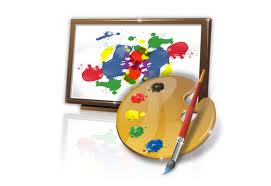 Состав методического объединенияВ школьном МО в 2013-2014 учебном году работало 5 человек:Кариневская И.Л., учитель технологии и ИЗО, 1 квалификационная категорияЗарипова Р.З., учитель технологии и ОБЖ, 1 квалификационная категорияКудрявцева А.А., учитель физкультуры, соответствие занимаемой должностиЛобков В.Г., учитель физкультуры, высшая квалификационная категорияМихайлык Т.В., учитель музыки, 1 квалификационная категория	В течение учебного года аттестацию никто не проходил. 2 учителя прошли курсы повышения квалификации в КОИРО в 2013 – 2014 учебном году: Кариневская И. Л. – по изобразительному искусству и Михайлык Т. В. – по музыке.Цель, задачи, которые ставились перед методическим объединением.Цель:Совершенствовать уровень педагогического мастерства учителей. Задачи:1.  Обеспечить  учащихся базовыми знаниями и умениями, навыками для развития личности посредством духовно-нравственного развития ребёнка в современных условиях. 2.   Создать условия на уроках,  курсах  для  развития познавательных интересов и способностей, критического  мышления  и  мировоззрения.3. Совершенствовать  работу учителя по качеству обучения на основе дифференцированного подхода к учащимся (с применением тестовых заданий  и  компьютерных технологий).4. Совершенствовать  общеучебные  умения  и навыки   учащихся с учетом их индивидуальных способностей, активизировать работу со слабоуспевающими учащимися.5. Научить оценивать и анализировать ход и результаты своей деятельности,  используя данные современной психолого-педагогической  и методической литературы по личностно-ориентированному обучению.6. Создание условий для формирования у учащихся базовых навыков самообразования, самоорганизации, самоопределения, самовоспитания, обеспечивающих готовность к освоению содержания ФГОС второго поколения. 7. Раскрытие интеллектуальных и творческих возможностей личности учащихся.Методическое объединение  в 2013-2014 учебном году работало по теме:    «Системно-деятельностный подход к обучению как средство реализации ФГОС второго поколения».В течение учебного года, учителями методического объединения,  была продолжена работа над совершенствованием методики преподавания, внедряя в   практику работы новые технологии. Обучение   ориентировалось  на повышении   качества знаний   учащихся, творческой   самореализации, культуры поведения, создавая тем самым   базу  для усвоения   программ. 2 учителя являются организаторами на едином государственном экзамене и основном выпускном экзамене выпускников школ города в течение многих лет. Учителя участвуют в конференциях, областных педагогических чтениях, семинарах, дают открытые уроки, посещают уроки своих коллег. Во время учебного года учителями была проведена огромная работа  на уроках и вне урочной деятельности в плане подготовки и нацеливания учащихся на самостоятельную работу, на развитие духовно – нравственного воспитания.  Деятельность педагогического коллектива была направлена на развитие у школьников: самостоятельности и способности к самоорганизации, повышение качества знаний учащихся, развитие   их творческих способностей, повышение их познавательной активности. Умение отстаивать свои права, способности к созидательной деятельности, толерантности, пониманию других, умений вести диалог и принимать эффективные решения в проблемных ситуациях. Эти цели легли в основу проведения открытых уроков, конкурсов, соревнований, которые проходили в течение  учебного года, в ходе которых учителя демонстрировали свое мастерство, разнообразие   методов и приемов, используемых на своих уроках.                                     Тематика заседаний ШМОУтверждение рабочих программ по учебным предметам.    Утверждение программ элективных курсов. Планирование работы МО на 2013-2014 учебный год. Подготовка олимпиадных заданий.Рассмотрение результатов промежуточного мониторинга по предметам эстетического цикла.Рассмотрение  результатов промежуточного мониторинга качества образования по ОБЖ.Рассмотрение планов  проведения методической недели.Повышение педагогического мастерства.Самообразование учителей Изучение, обобщение и распространение педагогического опытаУчителя ШМО принимали участие в следующих методических неделях:1.  Преемственность в обучении учащихся перехода из начальной школы в среднее звено.2. Методическая неделя ШМО учителей эстетического цикла, общетехнических дисциплин, физкультуры и ОБЖ  по теме:  «Духовно-нравственное развитие и  воспитание личности ребенка. Воспитание гражданственности и патриотизма»3. Открытые уроки в классах компенсирующего обучения.4.  Методическая неделя по адаптации учащихся в 10 классах. 	Работа с одаренными детьмиВ системе работы школы - проведение олимпиад, способствующих выявлению одаренных детей. Победители школьных этапов олимпиад принимают участие в городских и областных олимпиадах по информатике, математике.Участие обучающихся в предметных олимпиадах, смотрах, конкурсах, конференциях. Результативность данного участия  	О достижениях обучающихся свидетельствуют Почетные грамоты и Дипломы, которыми они награждались по итогам работы.Участие в спортивных мероприятиях муниципального, областного и всероссийского уровняПрохождение курсов повышения квалификации в 2013 - 2014 учебном  годуСоздание электронных продуктов:По итогам этого года  необходимо признать работу методического объединения удовлетворительной.  В дальнейшем,  методическое объединение будет работать в тесной взаимосвязи  с коллегами,  и добиваться поставленных целей и задач. Улучшать конечные результаты  и формировать у школьников умение учиться, добывать информацию, извлекать из неё необходимые  знания, умения и навыки, прививать интерес  к обучению.  Привлекать большее  число обучающихся  для  участия в олимпиадах, различного рода конкурсах, спортивных соревнований. 	Современное образование  работает  с совершенно  иным ребенком,  чем это было несколько лет назад. Если раньше знания полностью обновлялись примерно раз в 5 лет, то сейчас этот процесс происходит каждые полгода. Поэтому в образовании необходимо от знание центристского  подхода переходить к компетентностному с обязательной постановкой задач. Важнейшую роль приобретает самообразование и самовоспитание человека. Важно не потерять главного участника образовательного процесса – ребенка. Поэтому наша задача состоит не только в том, чтобы научить его, но и воспитать. Нужно  воспитать ребенка так, чтобы он понимал, что успеха можно достигать не любой ценой, а только тогда, когда ты идешь впереди,  и рядом с тобой люди, которым ты можешь помочь реализовать себя. А возможность реализовать себя должна быть не только у здоровых ребят, но и у детей с различными нарушениями здоровья: опорно – двигательного аппарата, зрения, слуха и т. д. Поэтому нам – учителям сегодня   невозможно единожды  получив профессию, прожить с этим уровнем образования всю жизнь. Требуется постоянное повышение квалификации, овладение новыми навыками и компетенциями.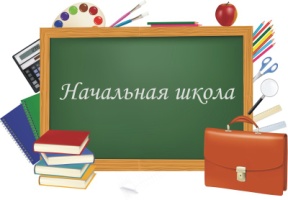 Состав методического объединения:В школьном МО учителей начальных классов в 2013-2014 году работало 8 человек:Квалификация педагогов:В течение всего учебного года учителя начальных классов продолжали работу по формированию умений, навыков учебно-воспитательного процесса и личностному ориентированию учащихся.Учителя начальных классов весь учебный год работали над темой: «Системно-деятельностный подход к обучению как средство реализации ФГОС второго поколения».Исходя из данной темы, были поставлены цели и задачи: 1. Обновлять и совершенствовать образовательный процесс через применение инновационных технологий.2. Содействовать повышению уровня преподавания, развивать профессиональные и ценностные ориентации учителя, активизировать интересы учащихся.3. Формировать самостоятельную компетентность у учащихся начальных классов через исследовательскую и проектную деятельность.4. Продолжить работу по выявлению и развитию одаренных детей (для качественной подготовки участников олимпиад).5. Создание в школе условий, способствующих гармоничному развитию личности учащихся, повышение их познавательной деятельности, развитие индивидуальных способностей.6. Организация проведения на высоком профессиональном уровне учебно-воспитательной и методической работы.7. Удовлетворение потребности учителя в интеллектуальном, культурном и нравственном развитии.8. Совершенствование методики, проведение различных видов занятий и их учебно-методического и материально-технического обеспечения.9. Повышение методической педагогической квалификации учителей, обмен опытом. Изучение опыта учителей, работающих по ФГОС НОО с 2011-2012 учебного года, по улучшению качества образования.10. Продолжение работы по дифференцированному подходу к учащимся в каждом классе.11. Организация методической копилки.Тематика заседаний● Утверждение рабочих программ по учебным предметам.● Планирование работы МО на 2013-2014 учебный год.● Контроль и качество знаний учащихся в учебном году.● Анализ итогов методической недели.● Методическая неделя по внеклассной работе.● Анализ итогов олимпиад по математике, русскому языку, природоведению, литературному чтению. Цели и задачи на новый учебный год.Повышение педагогического мастерства.Самообразование учителейНа основе этого был разработан план работы учителей начальных классов и утвержден на ШМО. Продолжена работа по созданию методического пространства, необходимого для перехода на новый ФГОС начального общего образования. 1-3 классы обучались уже по новому ФГОС (учителя: Махниборода О. Ю., Шуркова Е. Л., Яковлева Г. Ф., Попова Л. Ф., Савенкова Т. А., Малкова М. А.). Работа предусматривала организацию внеурочной деятельности. Все результаты отслеживались на заседаниях ШМО по введению ФГОС, на которых учителя делилась первыми наработками. Заседания проводились в виде бесед, докладов, выступлений.    	В 2013-2014 учебном году было проведено 6 заседаний школьного методического объединения. Для решения поставленных задач на заседаниях рассматривались различные теоретические и практические вопросы:Универсальные учебные действия. Сущность понятия.Программа духовно-нравственного развития и воспитания обучающихся.Программа формирования здорового и безопасного образа жизни.Программа формирования УУД.Планируемые результаты.Внеурочная деятельность. 	Заседания ШМО заканчивались конкретными рекомендациями и решениями.  	В течение учебного года учителя начальных классов посещали практический семинары (в городе, области), курсы (компьютерные, по самообразованию). Учителям были выданы сертификаты.   	Согласно плану школы в декабре проведена методическая неделя ШМО учителей начальных классов «Системно-деятельностный подход в реализации ФГОС. Духовно-нравственное развитие личности школьников».Цель: проследить работу учителей школы по реализации ФГОС и духовно-нравственному развитию и воспитанию личности ребёнка. Обмен опытом работы.                                        Определить уровень мотивации учащихся и наметить способы ее повышения.В ходе методической недели были даны следующие уроки.Все уроки прошли на высоком методическом уровне. Цели и задачи уроков сформулированы с учётом требований программы, направленности на конечный результат. На уроках использовались различные методы и приёмы: рассказы, беседы, объяснения.В начальных классах была проведена целевая проверка тетрадей по русскому языку (состояние ведения тетрадей, выполнение учителем норм проверки тетрадей, правильность оформления работ). Качество проверки работ учителями хорошее. Объем домашних и классных работ в норме.Среди 1-4 классов были проведены словарные диктанты с целью отработки слов на определенные правила. В ходе проверки выяснилось, что нужно более тщательно отрабатывать написание словарных слов, работая над ними по темам или блоками. Проверка вычислительных навыков показала хорошие результаты и достаточный уровень математической подготовки.При проверке навыка чтения особое внимание уделялось качественному чтению (осознанность, правильность, выразительность). Эта работа ведется в системе.В школе прошли олимпиады по русскому языку, математике и по природоведению. Ребята приняли активное участие и были награждены за призовые места.Информация об участии в олимпиадах в качестве члена жюриРабота с одаренными детьми Учащиеся 2-4 классах приняли активное участие в конкурсах: 1. Конкурс «Кит-2013».2. Международный математический конкурс «Кунгуру - 2013». 3. Всероссийская дистанционная мультиолимпиада-марафон «Муравейник - 2013».4. Международный конкурс «Русский медвежонок – 2013».5. Игровой конкурс «BritishBulldog – V».6. Международный конкурс по естествознанию «Человек и природа».7. Международный конкурс «Золотое руно» по истории мировой культуры IBERIAPAENINSULA: «От бескрайних долин до бескрайнего моря».8. Всероссийская олимпиада «Безопасное детство».9. Международная игра-конкурс «Зимние интеллектуальные игры - 2013».10. Литературный конкурс «Клубок» (командная игра).Победители конкурсов получили дипломы и сертификаты.На городском конкурсе «Учитель года» приняла активное участие учитель начальных классов Махниборода О. Ю. Учителя (Бенко С. И. и Яковлева Г. Ф.) входили в состав экспертов, принимающих участие в процедуре аттестации педагогических работников на первую и высшую категории в «Региональном центре образования». В 2014 году учителя начальных классов прошли аттестацию на высшую категорию (Яковлева Г.Ф. и Бенко С.И.), прошла аттестацию на соответствие учитель начальных классов (Попова Л. Ф.).Учителя начальных классов подготовили и провели педсовет по теме «Современные образовательные технологии в аспекте внедрения ФГОС. Системно-деятельный подход» (поделились опытом работы Бенко С. И., Савенкова Т. А., Яковлева Г. Ф., Махниборода О. Ю., Романенкова Г. Н.), выступили с отчётами по темам самообразования на ШМО учителей начальных классов. 	На школьном сайте публиковались открытые уроки, внеклассное мероприятия учителей начальных классов.В течение года проводились подготовительные занятия в «Школе будущего первоклассника» (учитель Бенко С. И.).Прохождение курсов повышения квалификации в 2013-2014 учебный годШуркова Елена Леонидовна:Бенко С. И.Коллектив учителей начального звена осуществлял и воспитательные задачи. Они состояли в целенаправленном формировании высоконравственной, гармонично-развивающейся личности младшего школьника. Это решалось созданием содружества детей и взрослых, связанными едиными целями, деятельностью гуманными отношениями, развитием через воспитывающие ситуации и разнообразную творческую деятельность. Были проведены тематические классные часы:Игровая программа «Здравствуй, школа!»Урок мира – 20-летие Конституции РФ.День солидарности в борьбе с терроризмом – пятиминутка памяти.Митинг «Память жива вечно!» (З. Космодемьянская).Классные часы «Здоровые дети в здоровой семье!».Декада «Внимание дорога!»Классные часы о семейных традициях (День пожилых людей).Классные часы «Давайте жить дружно!»Праздник «День Матери». Акция «Письмо матери».Конкурсная музыкальная программа «Новогоднее представление».Классные часы ко дню снятия блокады Ленинграда.Школьный конкурс чтецов «Звёзды Балтики».Классные часы «Олимпийский лабиринт»Классные часы-уроки мужества.Классные часы к Международному Женскому дню.Праздник «Широкая Масленица!»Классный час «Моя семья вместе, так и душа на месте!»Пятиминутка памяти героям взятия Кёнигсберга.День Здоровья (школьное мероприятие).Классный час «Этот праздник со слезами на глазах…»Конкурс «Мисс Весна - 2014».«День Победы» (живой коридор, чествование ветеранов).Участие в празднике школы «Последний звонок».В течение года были проведены разнообразные конкурсы, праздники, веселые старты, игры, КВНы, экскурсии, а также профилактические беседы по правилам безопасного поведения обучающихся.Работа учителей позволила добиться повышения познавательного интереса, активности учащихся; вести в системе индивидуальную работу с детьми, опираясь на образовательные стандарты.В работе с родителями были созданы благоприятные условия для обеспечения взаимопонимания стремлений школы и семьи в развитии личности ребёнка, мотиве его учения, ценностных ориентаций, раскрытия индивидуальности, творческого потенциала каждого обучающегося. Учителями проводились тематические родительские собрания, лектории, всеобучи, индивидуальные и групповые консультации, беседы и целевые посещения семей.Опыт работы методического объединения показал, что запланированный план работы ШМО и поставленные задачи выполнены. Тематика заседаний отражала основные проблемные вопросы, стоящие перед методическим объединением. Заседания были тщательно продуманы и подготовлены. Выступления и выводы основывались на практических результатах.  Учебная программа начального звена по предметам выполнена. Исходя, из выше перечисленного признать работу ШМО начальных классов удовлетворительной, которая способствует совершенствованию и профессиональному росту и определить на новый учебный год следующие задачи:Продолжить целенаправленную работу по темам самообразования учителей.Формировать творческий подход в организации уроков с применением новых технологий обучения.Работать над повышением методического уровня знаний каждого учителя.Добиваться повышения качества знаний по предметам.Проводить методическую неделю согласно графику.Посещать уроки коллег с последующим анализом.Разнообразить формы методической работы учителей.Совершенствовать работу по формированию портфолио педагогов и обучающихся.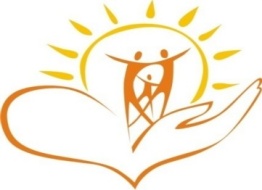 	В прошедшем 2013-2014 учебном году коррекционно-развивающая служба МБОУ СОШ № 3 работала по единой школьной методической теме: «Системно-деятельностный подход к обучению как средство реализации ФГОС второго поколения.  Духовно-нравственное развитие личности ребенка в современных условиях: воспитание гражданственности и патриотизма».        ЦЕЛЬ: Психолого-педагогическое сопровождение учебно-воспитательного процесса, направленное на личностное развитие обучающихся с ОВЗ,  учетом их индивидуальных особенностей.      ЗАДАЧИ:оказание помощи детям, испытывающим трудности психологической или социально-психологической природы в выявлении и профилактике этих трудностей; оказание своевременной психологической помощи и поддержки как детям с ОВЗ, так и их родителям, учителям;сопровождение учащихся с ОВЗ в процессе школьного обучения, создание условий, благоприятствующих их обучению и психическому развитию;психолого-педагогическая поддержка детей, находящихся в ситуации эмоционального дискомфорта.В 2013-2014 учебном году в классах ККО (компенсирующего обучения) и с учащимися, имеющими справки ПМПК,  работали следующие учителя:Шагрова А.А. – учитель русского языка, литературы, Поротикова Г.И. – учитель русского языка и литературы, Молоденкова А.И. – учитель русского языка и литературы, Скворцова С.А. – учитель английского языка, Суслова Л.А.– учитель английского языка, Кузнецова Л.В. – учитель немецкого языка, Кузьмина Л.С. – учитель немецкого языка, Бохан С.В.– учитель математики, Попова В.В. – учитель математики, Дедюхина В.В. – учитель физики, Ракович Л.В. – учитель химии, Нетесова Н.А. – учитель информатики, Ясюкевич А.А. – учитель истории, Дудина Н.Л. - учитель истории, Говорун О.Ю. -  учитель биологии,  Михайлык Т.В. -  учитель музыки, МХК, ИЗР, Кариневская И.Л. – учитель ИЗО, черчения, технологии, Зарипова Р.З – учитель технологии, ОБЖ,Бенко С.И. – учитель начальных классов, Малкова М.А. – учитель начальных классов, Попова Л.Ф. – учитель начальных классов, Савенкова Т.А. – учитель начальных классов, Шуркова Е.Л. – учитель начальных классов, Яковлева Г.Ф. – учитель начальных классов, Мотуз Ю.А. – учитель «Истоков», иностранного языка,  Романенкова Г.Н. – педагог-психолог. Перед  учителем, работающим  в классах, с детьми с ограниченными возможностями здоровья, стоит важная задача – осуществлять коррекционно-развивающее воздействие на обучающихся.           Психологические особенности детей с ЗПР приводят к их неуспеваемости в школе. Знания, приобретенные учащимися с ЗПР в условиях общеобразовательной школы, не удовлетворяют требованиям школьной программы. Особенно слабо усвоенными (или вовсе не усвоенными) оказываются те разделы программы, которые требуют значительной умственной работы или последовательного многоступенчатого установления зависимости между изучаемыми объектами или явлениями. Следовательно, принцип систематичности обучения, предусматривающий усвоение детьми с ЗПР основ наук в виде системы знаний, умений и навыков, остается нереализованным. Столь же нереализованным остается для них и принцип сознательности и активности в обучении. Отдельные правила, положения, законы дети часто запоминают механически и поэтому не могут применить их при самостоятельной работе. При выполнении письменных работ обнаруживаются весьма характерные для детей рассматриваемой категории просчеты в действиях, необходимых для правильного выполнения задания. Об этом свидетельствуют многочисленные исправления, производимые ребенком по ходу работы, большое количество ошибок, остающихся неисправленными, частое нарушение последовательности действий и опускания отдельных звеньев задания. Подобные недостатки во многих случаях можно объяснить импульсивностью таких учеников, недостаточной сформированностью их деятельности.            Низкий уровень учебных знаний служит доказательством малой продуктивности обучения детей данной группы в условиях общеобразовательной школы. Но поиск эффективных средств обучения необходимо вести не только в связи с разработкой приемов и методов работы, адекватных особенностям развития таких детей. Само содержание обучения должно приобрести коррекционную направленность. Список учащихся МБОУ СОШ №3,занимающихся по специальным (коррекционным)программам VII и VIII видаВ 2013-2014 учебном году 8 учащихся прошли ПМПК. Из них три человека – повторно. Двум обучающимся (Хаданович Н. и Котовой В.) рекомендовано обучение по специальной (коррекционной) программе VIII вида, одному  (Алферову Д.) – оставлена прежняя программа, но с прохождением ПМПК в следующем учебном году. Родители Тимофеева Р. не прошли ПМПК, хотя администрация школы рекомендовала определить программу обучения ребенка.   Динамика обучающихся с ОВЗв МБОУ СОШ № 3Увеличение учащихся с ОВЗ объясняется снижением родительской ответственности, психолого-педагогической неграмотностью и социальной ситуацией (асоциальное поведение) отдельной категории родителей, снижением качества дошкольной подготовки (большинство учащихся получают статус учащихся с ОВЗ в начальной школе). Нарушение деятельности детей с ЗПР – существенный компонент в структуре дефекта, он тормозит обучение и развитие ребенка. Нормализация деятельности составляет важную часть коррекционного обучения таких детей, которая осуществляется на всех уроках и во внеурочное время, но преодоление некоторых сторон этого нарушения может явиться содержанием специальных занятий. Обучение учащихся с ОВЗ, обучающихся по специальным (коррекционным) программам, а также обучающихся индивидуально,  на дому строилось с учетом  плана индивидуальной коррекционной работы.               Целый ряд особенностей детей с ЗПР определяет общий подход к ребенку, специфику содержания и методов коррекционного обучения. При соблюдении специфических условий обучения дети этой категории способны овладеть учебным материалом значительной сложности, рассчитанным на нормально развивающихся учащихся общеобразовательной школы. Это подтверждается опытом обучения детей в специальных классах и успешностью последующего обучения большинства из них в общеобразовательной школе. Учителя-предметники проводили дополнительные занятия для учащихся с ОВЗ, на которых ученики овладевали более упрощенной по структуре, сокращенной по объему, элементарной по уровню обобщенности системой учебных сведений, достаточных для усвоения образовательной программы.В течение года на ШМО рассматривались такие вопросы как:Рассмотрение рабочих  программ, коррекционных программ, для работы с учащимися с различными ограничениями возможностей здоровья. Формы и методы коррекционно-развивающей работы.Принципы коррекционно-развивающей деятельности. Подготовка  к методической декаде ШКРС. Утверждение плана, тематики уроков, открытых мероприятий. Обсуждение проведенной декады ШКРС. Обмен опытом работы с учащимися с ОВЗ.Подведение итогов работы. Участие в работе школьных методических объединений, совета профилактики, совещаний при директоре. Планирование работы на 2014-2015 учебный год.   В 2013-2014 учебном году 28 учителей прошли обучение при ГАОУ «Центр диагностики и консультирования детей и подростков» по программе «Обучение и воспитание детей в условиях интеграции в общеобразовательных учреждениях». Полученные знания помогут для составления индивидуальной образовательной программы для детей с ОВЗ на 2014-2015 учебный год. Согласно плану школы с 18.01.2014г. по 25.01.2014г.  проведена методическая неделя ШКРС «Системно-деятельностный подход к обучению как средство реализации ФГОС второго поколения. Духовно-нравственное развитие личности ребенка в современных условиях: воспитание гражданственности, патриотизма».Цель: проследить работу учителей, работающих в классах К(К)О, интегрированных классах по реализации системно-деятельного подхода и духовно-нравственного развития и воспитания личности ребёнка. Организация деятельности  учителей школы по развитию мотивации учащихся на уроке и созданию условий для ее реализации. Обмен опытом работы.В ходе методической недели были даны следующие уроки:Уроки и внеклассные мероприятия  прошли на хорошем методическом уровне. Цели и задачи уроков сформулированы с учётом требований программы, направленности на конечный результат. При подготовке к уроку учителя учитывают особенности учащихся в конкретном классе. В классах компенсирующего обучения учатся дети с особыми образовательными потребностями, нарушениями в целостности усвоения программного материала, для некоторых учащихся русский язык не является родным.  Для них характерны  нарушения фонетического строя речи, дефекты звукопроизношения, малый словарный запас, неэмоциональность речевого общения. Эти дети медленно включаются в учебный процесс, тратят значительное количество времени на понимание цели учебной деятельности. Поэтому в работе с ними на каждом уроке учителя применяют методы и приёмы развития памяти и внимания, практикуют выполнение заданий по образцу и т.д. На уроках использовались различные методы и приёмы: работа с информацией, беседа, объяснения, демонстрация, работа в группах, т.д..На внеклассных занятиях  в 6б, 8б, 9б классах учитель Шагрова А.А. использует театрализованные постановки с участием обучающихся, что значительно мотивирует детей на чтение литературы. Самое главное – уроки будят воображение, развивают образное мышление, создают прецедент проживания детьми изучаемого материала, расширяют кругозор. Такие занятия расширяют личный опыт ситуативного поведения ученика, обучают его правилам и приёмам выхода из критических ситуаций. Учащимся класса К(К)О трудно было ориентироваться в вопросах поэзии,  для них материал оказался  на опережение, но учитель нашла следующий выход: написала на доске  подсказки того, что не проходили по школьной программе, чтобы найти ответ, нужно было применить  логику.  В 8б классе хорошо отвечали на вопросы  из басен, дружно по описаниям угадывали поэтов и писателей, но не узнали по портретам: А.Блока, И.А.Бунина, зато легко определили – В.Маяковского и С.Есенина, Л.Н.Толстого и Н.В.Гоголя. В 9б игра проходила с азартом: юноши наперебой отвечали, часто ошибались, но не отчаивались, а требовали «перехода хода» к своей команде. К недостатку внеклассного мероприятия можно отнести то, что учитель не продумала призы, дети их очень ждали.В 8б классе (учитель Кузнецова Л. В.) был проведен урок немецкого языка по теме: «Страноведение. Немецкая классика: сказки и легенды».На всех этапах урока учащиеся были вовлечены в активную мыслительную и практическую деятельность. Чередовались различные виды деятельности: развитие навыков языковой догадки, чтение, говорение, аудирование. Учебный материал был доступен и посилен для учащихся. На уроке были использованы сказки братьев Гримм и Андерсена, которые  были до этого известны учащимся в русском переводе.Урок прошел в доброжелательной рабочей обстановке.          В 8 «б» классе (учитель - Дедюхина В.В.) проводился урок по теме: «Электрический ток в металлах. Действие электрического тока». Исходя из темы, целей и задач была использована проблемно-диалогическая технология. Перед учащимися  была поставлена проблема,  исходя из демонстраций, почему электрический ток одни материалы проводят, а другие нет. Проблема решалась в процессе эксперимента, что в физике является наиболее доказательной и результативной. Учащиеся решили эту задачу в процессе опытов,  в которых сами активно участвовали, что вызывало особый интерес к изучению предмета, развивало творческое мышление, при закреплении материала наблюдалась систематизация полученных знаний и применение для практической жизни.  Цель урока достигнута, материал усвоен, это было видно из закрепления, где особое внимание уделялось решению задач. На уроке по теме: «Амперметр. Измерение силы тока»  перед учащимися была поставлена проблема: изменяется ли сила тока в различных участках цепи при последовательном соединении, решение поставленной задачи  осуществлялось при выполнении лабораторной работы, в которой учащиеся на практике закрепляли теоретические знания по разделу. В процессе эксперимента учащиеся приобретали практические навыки по сборке электрических сетей, учили пользоваться амперметром, измерять силу тока, определив заранее цену деления данного прибора, а также учились чертить схемы электрических цепей. В конце урока делали выводы о проделанной работе, работая в группах, учились сотрудничать друг с другом, анализировать, сравнивать, делать выводы.  На уроке учащиеся были вовлечены в активную мыслительную и практическую деятельность с использованием имеющихся и вновь полученных знаниях. В 9 «б» классе проводился урок по теме: «Характеристики волнового движения. Длина волны. Скорость распространения волн»  Учащиеся на уроке получили новые знания по волновым движениям. На уроке применялся деятельный метод обучения, который был реализован в учебной и учебно-исследовательской деятельности на всех этапах урока учащиеся были вовлечены в активную мыслительную и практическую деятельность. Теоретические предположения по движению частиц среды подтверждались демонстрационными опытами, что облегчало восприятие сложного понятия фазы колебания. Учебный материал соответствовал принципам научности, доступности. При выполнении самостоятельной работы учащиеся показали умение использования основных формул характеризующих волновое движение и выделение неизвестных из них величин. Урок прошел в доброжелательной обстановке, учащиеся были активны. Все уроки прошли с интересом и достигли поставленной цели.    Урок литературного чтения  во 2б классе (учитель Попова Л.Ф.) по теме Г. Цыфиров. «Жил на свете слоненок» начался с пожеланий успехов и удачи. С хорошим настроением дети начали урок.         Структура урока полностью соответствует логике проведения урока, основной организационной задачей являлось создание условий для восприятия, осмысления и первичного закрепления нового материала.         Отобранное содержание урока, оборудование урока, организация активной мыслительной деятельности учащихся на всех этапах урока, индивидуальные, групповые и фронтальные формы организации учебной деятельности школьников, применение словесных, работа с учебником способствовали достижению образовательных целей урока,  стимулировали познавательные интересы учащихся.            На уроке познавательный интерес стал мотивом познавательной деятельности учащихся, т.к. учитель поставила перед учениками посильные познавательные проблемы.          Для активизации мышления   учащихся использовалась система вопросов по сюжетной линии произведений на основе их субъективного опыта, создавались проблемные ситуации. Выставка книг автора, сообщение ученика о творчестве писателя  дало возможность для целостного восприятия детьми нового материала. Особое место на уроке занимает формирование и развитие у учащихся общеучебных навыков. В гостях у ребят бала игрушка слоненка и ребята очень интересно рассказали, что они знают об этом удивительном животном. Учитель использовала здоровье-сберегающие технологии, позволяющие снизить нервно-психические нагрузки за счёт смены видов деятельности.             В конце урока был подведён итог, проведена рефлексия – работа с силуэтом слоненка  и задано домашнее задание.        Решение образовательных задач урока соответствует требованиям программы ФГОС по литературному чтению для 2 класса начальной школы.На уроке в 6б классе (учитель Ясюкевич А.А.) по теме «Гражданин и гражданство» были учтены возрастные и психологические особенности учащихся.  В содержание урока   включены элементы обучения школьников универсальным учебным действиям: цели урока определяли сами ученики, исходя из соответствующей проблемной ситуации. Учитель использовала различные приёмы активизации учеников, при составлении заданий и вопросов. На уроке использовалось интерактивное оборудование. 	Для каждого ученика была создана ситуация успеха, что также способствовало повышению мотивации и поддержанию познавательного интереса к учению. Учебное время на уроке использовалось эффективно, запланированный объём урока выполнен. При проведении урока были использованы различные формы обучения: индивидуальная и фронтальная работа. Обучающимся оказывалась индивидуальная помощь. При подведении итогов и рефлексии был применен самоанализ деятельности учеников. Урок поставленной цели достиг.На уроке МХК в 8б классе (учитель Михайлык Т.В.) использовала презентацию.  Учащиеся  увидели иллюстрацию событий, явлений, фактов, изучаемых в данной дисциплине; материал словарно-справочного характера и т.д. Назначение этих материалов состоит в том, чтобы обеспечить на уроке большую наглядность и доказательность, использовать интерактивное оборудование для наведения разного рода справок и для самопроверки, для предоставления образца выполнения какого-либо задания на конкретном предметном материале. На уроках учитель использовала видеоэффекты с использованием форм и цвета. Такие уроки имеют свои достоинства: обогащают обратную связь между всеми участниками педагогического процесса и взаимодействие всех его компонентов, способствуют дифференциации и индивидуализации обучения, мотивирует учебную деятельность учащихся, освобождает от многих субъективных оценок, способствуют развитию самообразования, делают учебный материал более доступным, облегчают решение многих дидактических задач на уроке. К недостаткам можно отнести слабое владение учителем вниманием класса – на уроке слабая дисциплина.      Учитель Шуркова Е.Л. провела внеклассное мероприятие в 3б классе «Звездный час». Участникам очень понравился процесс игры, все были задействованы, и те, кто сначала принимать участие отказывались и были в группе поддержки, были вовлечены в игру, и всячески помогали той команде, за которую болели! Были небольшие недочеты, в проведении мероприятия. Неправильный расчет времени привел к тому, что мероприятие затянулось на 2 урок.Все дети очень старались и добросовестно подготавливались к игре. Организованно приносили реквизиты для конкурсов, так же вместе на переменах подготавливали звездочки для участников.
 В игре победителями остались обе команды, все получили утешительные призы. По итогам игры, можно сделать вывод, что поставленные цели были достигнуты.формирование лидерских качеств и способностей;умение работать в команде и в паре;умение осуществлять ответственный и осознанный выбор.Воспитывать бережное отношение  друг к другу в коллективеФормировать интерес к учебной деятельностиРазвивать коммуникативные и регулятивные УУДПсихологом Романенковой Г.Н. во 2б классе было проведено психологическое занятие «Учись учиться». Целью занятия было – способствовать формирования у детей позитивного настроя к познавательной деятельности, учить использовать  знания, умения и навыки, использовать возможности их применения для решения разнообразных задач, развивать мотивацию к обучению, рефлексию у детей младшего школьного возрастаФормат занятия – тренинг, помогает учащимся общаться в неформальной обстановке, более открыто выражать свои эмоции, приобретать опыт межличностного взаимодействия.   Для эмоционального восприятия материала использовалась компьютерная презентация, отрывки из мультфильмов, детские песенки. Тренинг выводит ребенка на новый уровень по пяти аспектам качества образования: 1) Осваиваются понятия, новое значимое содержание (содержательный аспект);2) Приобретается опыт общения (коммуникативный аспект);3) Развиваются управленческие способности (управленческий аспект);4) Развивается мотивация к обучению, появляется желание творить добро, поделиться впечатлениями, повторить успешные действия (психологический аспект);5) Приобретается, восполняется социокультурный опыт, изменяется восприятие (социокультурный аспект).В конце занятия-тренинга психолог проводит рефлексию, где выясняются мнения учащихся о том, что понравилось в работе, легко ли было прийти к единому решению, подводит итоги работы, отмечает учащихся, которые внимательно слушали, тактично доказывали свою точку зрения, вовремя справились с заданием, просит поблагодарить друг друга за общение.В целом, занятие достигло основной цели – формирование позитивного настроя к познавательной деятельности.      В ходе предметной недели учителя проявили хорошие организаторские способности, разнообразные формы проведения открытых мероприятий вызывали повышенный интерес у обучающихся. Все мероприятия были направлены на повышение интереса учащихся к учебной деятельности, к познанию жизни и самого себя, а также выработке самодисциплины и самоорганизации. Дети  могли проявить свою фантазию, артистизм, творчество  и знания по всем предметам, на уроках у учащихся воспитывались патриотизм, гражданственность, интерес к родному краю и нравственная культура. При выборе методов обучения учителя учитывали возрастные и индивидуальные особенности учащихся, их подготовленность, прогнозировали получение конкретных результатов обучения, воспитания и развития школьников.Таким образом, цели, поставленные  при проведении методической недели, достигнуты.Благодаря коррекционно-развивающей работе, организации дополнительных занятий по ликвидации пробелов в обучении, проводимой учителями все учащиеся 9 класса, обучающиеся по программе VII вида благополучно сдали экзамены. Все учащиеся 1-8 классов переведены в следующий класс.Задачи коррекционно-развивающего обучения детей с ограниченными возможностями здоровья на 2014-2015 учебный год.Формирование социально-нравственного поведения детей, обеспечивающего успешную адаптацию к новым условиям обучения: осознание изменившихся условий, собственных недостатков (неумение общаться, умственная пассивность, неумение строить межличностные отношения), развитие потребности преодолеть их, вера в успех, осознание необходимости самоконтроля.Развитие личностных компонентов познавательной деятельности (активность, самостоятельность, произвольность), формирование самостоятельности, гибкости мышления.Формирование и закрепление умений и навыков планирования деятельности самоконтроля, развитие умений воспринимать и использовать информацию из разных источников (межпредметные связи, телевидение, литература, факультативные занятия, интернет) в целях успешного освоения и осуществления учебно-познавательной деятельности.Индивидуальная коррекция недостатков в зависимости от актуального уровня развития учащихся и их потребности в коррекции индивидуальных отклонений (нарушений) в развитии (повторение ключевых аспектов программы по предмету, отработка основных умений и навыков). Охрана и укрепление соматического и психоневрологического здоровья ребенка: предупреждение психофизических перегрузок, эмоциональных срывов; создание климата логического комфорта, обеспечение положительных результатов во фронтальной и индивидуальной работе с учащимися; физическое закаливание.Создание благоприятной социальной среды, которая обеспечивает соответствующее возрасту развитие ребенка, стимуляцию его познавательной деятельности, коммуникативных функций речи, активное воздействие на формирование общеинтеллектуальных  и общедеятельностных умений.Системный разносторонний контроль за развитием учащихся с помощью специалистов: классных руководителей, социальных педагогов, психологов.Социально-трудовая адаптация учащихся (развитие зрительно-моторной координации, темпа деятельности, формирование общетрудовых, организационных и конструктивно-технологических умений).Выводы 
по организации и проведению методической работы в школе 
в 2013-2014 учебном году:Задачи, поставленные при определении единой методической темы, соответствуют задачам, стоящим перед школой. Все учителя вовлечены в методическую работу школы. Тематика педагогических советов и заседаний ШМО отражает основные проблемные вопросы, которые стремится решить коллектив школы. Активность учителей, их стремление к творчеству можно оценить на высоком уровне. Увеличилось количество учащихся, которые участвовали в мероприятиях школы, требующих определенного интеллектуального уровня.           Наряду с имеющимися положительными результатами в работе педагогического коллектива имеются недостатки: Нежелание отдельных  учителей оформлять свое портфолио. Нежелание  отдельных учителей посещать уроки своих коллег при проведении методических недель.Отсутствует заинтересованность многих родителей в успешном усвоении их детьми знаний, отсутствие родительского контроля.Низкая учебная мотивация ряда учащихся.Невозможность найти индивидуальный подход к некоторым конкретным ученикам.Отсутствие навыка самостоятельной работы при выполнении домашних заданий у ряда учащихся.Неоправданные пропуски уроков со стороны учащихся.  В 2014-2015 учебном году педагогическому коллективу  необходимо:Продолжить работу по теме «Системно-деятельностный подход к обучению как средство реализации ФГОС второго поколения. Формирование универсальных учебных действий в контексте усвоения разных учебных дисциплин».Продолжить отслеживать работу по накоплению педагогического опыта. Провести семинары: «Системно-деятельностный подход к обучению как средство реализации ФГОС второго поколения. Формирование универсальных учебных действий в контексте усвоения разных учебных дисциплин».Муниципальный семинар «Обеспечение преемственности как обязательное условие при переходе детей из ДОУ в начальную школу. Духовно-нравственное развитие личности ребёнка в современных условиях: воспитание гражданственности, патриотизма в свете требований новых федеральных государственных стандартов (ФГОС)». Формирование семейных ценностей у старшеклассников.Обратить внимание в работе школьных методических объединений на следующие вопросы: Духовно-нравственное воспитание учащихся в урочное и внеурочное время.Технологии современного урока, их элементы: применение в своей деятельности. Работа с учащимися, имеющими повышенный познавательный интерес. Осмысление педагогами собственной деятельности. Что необходимо для создания условий при взаимодействии педагогов и учащихся, с учетом индивидуальных особенностей учителей и обучающихся. Творческие отчёты по темам самообразования проводить согласно плану работы ШМО.    Руководителям ШМО спланировать работу таким образом, чтобы те проблемы, которые не были реализованы, были решены. Работу педагогического коллектива над методической темой «Системно-деятельностный подход к обучению как средство реализации ФГОС второго поколения» считать удовлетворительной. 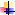 Ф.И.О. учителяКвалификационная категорияУчебный предметПрограммыМахниборода О.Ю.высшаяВнеурочная деятельностьПрограмма внеурочной деятельности «Узнаём сами», проектная деятельность 3 класс.Яковлева Г.Ф.высшаяВнеурочная деятельностьПрограмма внеурочной деятельности «Учусь создавать проект» проектная деятельность 2 класс.Бенко С. И.высшаяВнеурочная деятельность«Школа будущего первоклассника» КОИРО, 2008гПопова Л.Ф.перваяВнеурочная деятельностьПрограмма внеурочной деятельности «Учусь создавать проект», проектная деятельность 2 класс.Говорун О.Ю.перваяЭкология Калининградской области Программа для предпрофильной подготовки учащихся 9-х классов  «Экология Калининградской области»Говорун О.Ю.перваяВнеурочная деятельностьПрограмма внеурочной деятельности «Юные исследователи природы» научно-познавательное направление, 1-2 классЗарипова З.Р.первая«Я в мире профессий» 
Программа предпрофильной подготовки в 9 классе «Я в мире профессий»                                                     Кузнецова Л.В.Соответствие занимаемой должностиДеловой иностранный языкПрограмма предпрофильной подготовки «деловой язык»  (немецкий) в 9 классе авт. 
М.Ю. Манушина,  учитель немецкого языкаНетесова Н.А.высшаяВнеурочная деятельностьПрограмма внеурочной деятельности «Информашка», информационно-познавательное направление, 1-2-3 класс.№ п/пВ содержании образованияВ образовательных технологияхВ управлении1.Тематическое планирование школьного компонента для профильной и предпрофильной подготовки учащихся Проведение нестандартных уроков: брэйн-рингов, ролевых игр, уроков-экскурсий и т.д. Использование компьютера. Создание пакета документов административной деятельности в электронном виде 2.Апробация новых учебных пособий по биологии, иностранному языку, географии, истории, МХК, начальной школы, УМК «Школа 2100», УМК «Перспективная начальная школа»Видеоуроки по литературе, биологии, физике, МХК, географии, истории, иностранному языку, ОБЖ.Компьютерные технологии на уроках. Разработка элективных курсов для предпрофильной подготовки учащихся. Апробация введения предпрофильной подготовки в 5-11 классах (математика, информатика, физика, ин. язык) Организация методической службы, создание методического кабинета  № п/пФамилия И ОдолжностьТема самообразованияв 2013-2014  уч. году1Говорун 
Ольга ЮрьевнаУчитель биологии и экологииДуховно-нравственное развитие личности ребенка в современных условиях: Воспитание гражданственности и патриотизма на уроках биологии и экологии.2Гордеева 
Ольга НиколаевнаУчитель математикиТехнология полного усвоения на уроках математики3Нетесова 
Наталья АлександровнаУчитель информатикиЭлектронные тесты Verdict  как средство контроля и оценки знаний.4Николаева 
Лидия СеменовнаУчитель географииПроектная деятельность школьников на уроках  и во внеурочной деятельности по географии5Попова 
Валентина ВикторовнаУчитель математикиПрименение интерактивного оборудования на уроках геометрии в 10-11 кл.6Ракович 
Лариса ВикторовнаУчитель химииИспользование ИКТ на уроках химии как один из способов повышения качества образования7Бохан 
Светлана ВладимировнаУчитель математикиПрименение инновационных технологий на уроках математики8Дедюхина Валентина ВикторовнаУчитель физикиИспользование интерактивного оборудования на уроках физики  и во внеурочной деятельности с целью привития интереса к предмету и повышению эффективности урокаУчителяТемаДатаКол-во часовМесто проведенияБохан С. В.«Обучение и воспитание детей в условиях интеграции в общеобразовательных учреждениях»с 28.04.14 по 19.05.1472 ч.ГАОУ «Центр диагностики и консультирования детей и подростков»Нетесова Н.А.«Подготовка экспертов по проверке заданий с развернутым ответом государственной (итоговой) аттестации обучающихся, освоивших общеобразовательные программы основного общего образования»с 10.04.14 по 20.05.1472 ч.ГОУ ДПО (ПК) С «КОИРО»Нетесова Н.А.«Обучение и воспитание детей в условиях интеграции в общеобразовательных учреждениях»с 28.04.14 по 19.05.1472 ч.ГАОУ «Центр диагностики и консультирования детей и подростков»Ракович Л. В.«Обучение и воспитание детей в условиях интеграции в общеобразовательных учреждениях»с 28.04.14 по 19.05.1472 ч.ГАОУ «Центр диагностики и консультирования детей и подростков»Дедюхина В. В.«Основные направления модернизации естественно-математического обрразования»с 20.02.13 по 24.06.1372 ч.ГОУ ДПО (ПК) С «КОИРО»Дедюхина В. В.«Обучение и воспитание детей в условиях интеграции в общеобразовательных учреждениях»с 28.04.14 по 19.05.1472 ч.ГАОУ «Центр диагностики и консультирования детей и подростков»Говорун О. Ю.«Обучение и воспитание детей в условиях интеграции в общеобразовательных учреждениях»с 28.04.14 по 19.05.1472 ч.ГАОУ «Центр диагностики и консультирования детей и подростков»Попова В. В.«Обучение и воспитание детей в условиях интеграции в общеобразовательных учреждениях»с 28.04.14 по 19.05.1472 ч.ГАОУ «Центр диагностики и консультирования детей и подростков»Гордеева О.Н.«Обучение и воспитание детей в условиях интеграции в общеобразовательных учреждениях»с 28.04.14 по 19.05.1472 ч.ГАОУ «Центр диагностики и консультирования детей и подростков»Гордеева О.Н.«Управление государственными и муниципальными закупками»с 14.04.14 по 04.05.14120 ч.Автономная некоммерческая организация высшего профессионального образования «Евразийский открытый институт»УчителяДата, тема и уровень методического мероприятия.Формат участияНетесова Н.АШкольный семинар «Проблемы и перспективы развития личностно-ориентированного обучения 
на современном этапе ФГОС»УчастникГордеева О.Н.Школьный семинар «Проблемы и перспективы развития личностно-ориентированного обучения 
на современном этапе ФГОС»СлушательГордеева О.Н.I открытая школьная научно-практической конференции «Первые шаги в науке – 2014», организованная МБОУ «Полесская СОШ»РуководительБохан С. В.Школьный семинар «Проблемы и перспективы развития личностно-ориентированного обучения 
на современном этапе ФГОС»СлушательПопова В. В.Школьный семинар «Проблемы и перспективы развития личностно-ориентированного обучения 
на современном этапе ФГОС»СлушательДедюхина В. В.Школьный семинар «Проблемы и перспективы развития личностно-ориентированного обучения 
на современном этапе ФГОС»СлушательГоворун О. Ю.Школьный семинар «Проблемы и перспективы развития личностно-ориентированного обучения 
на современном этапе ФГОС»СлушательГоворун О. Ю.I  муниципальная научно-исследовательская конференция школьников  9-11 классов общеобразовательных учреждений муниципального образования «Светловский городской округ» и студентов ГБОУ СПО «Техникум отраслевых технологий».РуководительРакович Л. В.Школьный семинар «Проблемы и перспективы развития личностно-ориентированного обучения 
на современном этапе ФГОС»СлушательНиколаева Л. С.Школьный семинар «Проблемы и перспективы развития личностно-ориентированного обучения 
на современном этапе ФГОС»СлушательНиколаева Л. С.Областной семинар «Современные подходы к организации учебного процесса на уроках географии в условиях внедрения ФГОС основного и среднего (полного) общего образования»СлушательДатаУрокПредметТема урокаФИО учителя-предметника03.10.134ПриродоведениеАстероиды. Кометы. СпутникиГоворун О. Ю.04.10.135ИнформатикаКлавиатура – инструмент писателяНетесова Н. А.14.10.135МатематикаЧисловые и буквенные выраженияБохан С. В.ДатаУрокПредметТема урокаФИО учителя-предметника09.02.132физикаСтроение газообразных, жидких и твердых тел.Дедюхина В. В.12.12.132биологияВирусыГоворун О. Ю.13.12.132информатикаЭтика сетевого общенияНетесова Н. А.ДатаУрокКлассПредметТема урокаучитель18.01.14г.48бФизикаЭлектрический ток в металлах. Сила тока. Единицы силы токаДедюхина В.В.21.01.14г.29бФизикаДлина волны. Скорость распространения.Дедюхина В.В.22.01.14г.28бФизикаЛабораторная работа. Изменение силы тока. Дедюхина В.В.Дата урокПредметКлассТемаФИО учителяФИО учителя17.05.147классный час7аЧетвероногие разведчикиНетесова Н.А.Нетесова Н.А.19.05.146внеклассное мероприятие по биологии5аВ гостях и зеленого другаГоворун О.Ю.Говорун О.Ю.20.05.141география8Калининградская область. ПриродаНиколаева Л.С.Николаева Л.С.20.05.147внеклассное мероприятие по математике6аМатематический КВНПопова В.В.Попова В.В.21.05.145внеклассное мероприятие по физике (готовит 7а класс)6аКосмические планетыДедюхина В.В.Дедюхина В.В.22.05.146Кружок «РешайКа»8аЧас веселой математикиГордеева О.Н.Гордеева О.Н.22.05.147Внеурочное занятие по программе «Информашка»2бСоздание проекта в ЛогоМире «Космическое путешествие»Нетесова Н.А.Нетесова Н.А.22.05.147география9аЗащита проектов «Выход из экономического кризиса и улучшения социального уровня жизни населения» Николаева Л.С.Николаева Л.С.23.05.147Кружок «За страницами учебника математики»7а, 8б«Цифра 7 известна всем»Бохан С.В.Бохан С.В.Материалы для оформления:Материалы для оформления:Материалы для оформления:Материалы для оформления:Материалы для оформления:Материалы для оформления:ответственныеВыставка-конкурс ребусов «Занимательная биология»Выставка-конкурс ребусов «Занимательная биология»Выставка-конкурс ребусов «Занимательная биология»Выставка-конкурс ребусов «Занимательная биология»Выставка-конкурс ребусов «Занимательная биология»Выставка-конкурс ребусов «Занимательная биология»Говорун О. Ю.Выставка экознаков «Сохраним нашу планету»Выставка экознаков «Сохраним нашу планету»Выставка экознаков «Сохраним нашу планету»Выставка экознаков «Сохраним нашу планету»Выставка экознаков «Сохраним нашу планету»Выставка экознаков «Сохраним нашу планету»Говорун О. Ю.Фотовыставка «Удивительное рядом»Фотовыставка «Удивительное рядом»Фотовыставка «Удивительное рядом»Фотовыставка «Удивительное рядом»Фотовыставка «Удивительное рядом»Фотовыставка «Удивительное рядом»Нетесова Н. А.Конкурс рефератов «Космос из прошлого в будущее» Конкурс рефератов «Космос из прошлого в будущее» Конкурс рефератов «Космос из прошлого в будущее» Конкурс рефератов «Космос из прошлого в будущее» Конкурс рефератов «Космос из прошлого в будущее» Конкурс рефератов «Космос из прошлого в будущее» Нетесова Н.А. (11а кл)Космонавты Калининградской областиКосмонавты Калининградской областиКосмонавты Калининградской областиКосмонавты Калининградской областиКосмонавты Калининградской областиКосмонавты Калининградской области8а кл.Космические спутники. Подвиг Белки и Стрелки.Космические спутники. Подвиг Белки и Стрелки.Космические спутники. Подвиг Белки и Стрелки.Космические спутники. Подвиг Белки и Стрелки.Космические спутники. Подвиг Белки и Стрелки.Космические спутники. Подвиг Белки и Стрелки.7а кл.Космические корабли «Восток», «Восход», «Союз»Космические корабли «Восток», «Восход», «Союз»Космические корабли «Восток», «Восход», «Союз»Космические корабли «Восток», «Восход», «Союз»Космические корабли «Восток», «Восход», «Союз»Космические корабли «Восток», «Восход», «Союз»9а кл.Космические станцииКосмические станцииКосмические станцииКосмические станцииКосмические станцииКосмические станции11а кл.Космическая станция, находящаяся в настоящее время в космосе (и 6 космонавтов на борту станции)Космическая станция, находящаяся в настоящее время в космосе (и 6 космонавтов на борту станции)Космическая станция, находящаяся в настоящее время в космосе (и 6 космонавтов на борту станции)Космическая станция, находящаяся в настоящее время в космосе (и 6 космонавтов на борту станции)Космическая станция, находящаяся в настоящее время в космосе (и 6 космонавтов на борту станции)Космическая станция, находящаяся в настоящее время в космосе (и 6 космонавтов на борту станции)10а кл.Использование космической техники для охраны планеты Земля.Использование космической техники для охраны планеты Земля.Использование космической техники для охраны планеты Земля.Использование космической техники для охраны планеты Земля.Использование космической техники для охраны планеты Земля.Использование космической техники для охраны планеты Земля.8а кл.Оформление Оформление Оформление Оформление Оформление Оформление Нетесова Н. А.Дедюхина В. В.УчительПредметТемаИздательствоНетесова Н.А. информатикаВыступление на городской августовской конференции «Использование формы Google.docs в обучении»http://svetly3.ru/?page_id=589Нетесова Н.А. информатикаУрок в 5 кл. по теме «Клавиатура — инструмент писателя»http://svetly3.ru/?page_id=589Нетесова Н.А. информатикаПрезентация к уроку по теме: «Клавиатура — инструмент писателя»http://svetly3.ru/?page_id=589Нетесова Н.А. информатикаПрезентация к уроку по теме: ««Этика сетевого общения»»http://svetly3.ru/?page_id=589Нетесова Н.А. информатикаПрезентация «Проект и основные этапы его разработки»»http://учебныепрезентации.рф/file/2872-proekt-i-osnovnye-jetapy-ego-razrabotki.htmlНетесова Н.А. информатикаПрезентация «Среда программирования Visual Basic»http://учебныепрезентации.рф/file/2873-sreda-programmirovanija-visual-basic.htmlНетесова Н.А. семинарВыступление на семинаре: «Проблемы и перспективы развития личностно-ориентированного обучения на современном этапе ФГОС»http://svetly3.ru/?page_id=597Нетесова Н.А. семинарПрезентация к выступлению на семинаре: «Проблемы и перспективы развития личностно-ориентированного обучения на современном этапе ФГОС»http://yadi.sk/d/nY0ds8r5D9z3EНетесова Н.А. педагогический советВыступление по теме: «Безопасность при работе с ПК»http://svetly3.ru/?page_id=596Нетесова Н.А. педагогический советПрезентация к выступлению на педсовете: «Обеспечение безопасности детей и подростков при работе с ПК»http://svetly3.ru/?page_id=596Говорун О. Ю. природоведениеРазработка урока в 5 классе по теме: «Астероиды. Кометы. Метеоры. Метеориты»http://svetly3.ru/?page_id=593Говорун О. Ю. природоведениеПрезентация к уроку в 5 классе по теме: «Астероиды. Кометы. Метеоры. Метеориты»http://yadi.sk/d/SJJ6phhJBC8U8Говорун О. Ю. биология Презентация «Неклеточные формы жизни» к уроку в 10 классе по теме: «Вирусы»http://svetly3.ru/?page_id=593Говорун О. Ю. природоведениеВнеклассное мероприятие в 5а классе по теме: «В гостях у зеленого друга»http://svetly3.ru/?page_id=593Говорун О. Ю. природоведениеПрезентация к внеклассному мероприятию в 5 классе по теме: «В гостях у зеленого друга»https://yadi.sk/d/YF2chSxvTK8UcГордеева О. Н.педагогический советВыступление по теме: «Проблема сохранения и развития здоровья в последнее десятилетие приобрела статус приоритетного направления»http://svetly3.ru/?page_id=596Учитель Формат участия. Мероприятие.УровеньДедюхина В.В.Член жюри всероссийской предметной олимпиады по физикеШкольный и муниципальныйГордеева О.Н.   Член жюри всероссийской предметной олимпиады по математикеОрганизатор (тьютор) конкурса «Олимпус»Школьный и муниципальныйВсероссийскийПопова В.В.Член жюри всероссийской предметной олимпиады по математикеШкольный и муниципальныйБохан С.В.Член жюри всероссийской предметной олимпиады по математикеШкольный и муниципальныйНетесова Н.А.Член жюри всероссийской предметной олимпиады по  информатикеОрганизатор (тьютор) Международной игры-конкурса «Инфознайка»Школьный и муниципальныйМеждународныйГоворун О.Ю.Член жюри всероссийской предметной олимпиады по биологииШкольный и муниципальныйНиколаева Л.С.Член жюри всероссийской предметной олимпиады по географииШкольный и муниципальныйРакович Л.В.Председатель жюри всероссийской предметной олимпиады по химииШкольный и муниципальныйучительПроектУровеньГордеева О.Н.8 «А» классМониторинг  общеобразовательных достижений обучающихсяРегиональныйГордеева О.Н.11 «А» классНезависимый мониторинг общеобразовательным достижений обучающихся в системе Стат ГрадВсероссийскийПопова В.В.10 «А» классНезависимый мониторинг общеобразовательным достижений обучающихся в системе Стат ГрадВсероссийскийБохан С.В.9 «А» классНезависимый мониторинг общеобразовательным достижений обучающихся в системе Стат ГрадВсероссийскийЭтапПредметКоличествопобедителейКоличество призеровI
 (школьный)Математика712I
 (школьный)География513I
 (школьный)Химия23I
 (школьный)Физика 25I
 (школьный)Экология 37I
 (школьный)Природоведение12I
 (школьный)Биология 611I
 (школьный)Информатика06II 
(муниципальный)География10II 
(муниципальный)Экология 36II 
(муниципальный)Химия01№ФИО ученикаПредметРезультат (место)Гордеева Ксения Михайловнаматематика8Резаев Артём Сергеевичгеография29Ксендз Владислав Алексеевичэкология29Бойцева Надежда Владимировнаэкология34ПредметКоличествопобедителейКоличествопризеровЛучшие результатыМатематика-3 чел.Информатика-1 чел.Физика -2 чел.Биология 2 чел.География2 чел.Химия1 чел.Название конкурсаКоличествопобедителейпо школе/по районуКоличествопризеров(2 место)по школе/по районуКоличествопризеров(3 место)по школе/по району«Кенгуру-2014»8/48/57/1«Леонардо#5»7/13/23/2«КИТ – «2013»10/98/66/7«Инфознайка -2014»4/14/22/0«Зимние интеллектуальные игры 2014»6/64/43/3УчителяТемаФормат участияНетесова Н.А. Международный образовательный проект «СЛЕД НА ВЕЛИКОМ ЯНТАРНОМ ПУТИ», организованный в регионе Калининградским институтом экономики.Нетесова Н.А.Областной конкурс фотографий «СЕРДЦА МОЕГО СВЯТЫНИ», в рамках областных педагогических Рождественских чтений.ОбластнойНетесова Н.А.Областная Интернет-галерея фотографий учителей-ветеранов трудаОбластнойГордеева О.Н.Международный образовательный проект «СЛЕД НА ВЕЛИКОМ ЯНТАРНОМ ПУТИ», организованный в регионе Калининградским институтом экономики.Гордеева О. Н.Региональный турнир физико-математического направления «Поиск. Творчество. Потенциал», организованный КОИРООбластнойГоворун О. Ю.VIII Областной конкурс молодых педагогов (г. Славск)Областной№ п/пПреподавательТема самообразованияПродолжительность работы над темой1.Мотуз Ю. А.Проектная деятельность на уроках истоков2013-20142.Шагрова А.А.Духовно-нравственный аспект  в развитии творческих способностей школьников на уроках русского языка и литературы2011-20143.Поротикова Г. И.Применение ИКТ на уроках русского языка ,  литературы, «Живого слова»2009-20144.Молоденкова  А.И.Творческое взаимодействие учителя и учащихся при изучении  русского языка и литературы2009-20145.Ясюкевич А. А.Использование ИКТ на уроках истории2009-20146.Скворцова С.А.Использование интерактивных технологий в учебном процессе с целью повышения качества образования школьников2008-20147.Кузьмина Л.С.Развитие интереса учащихся к изучению немецкого языка2009-20148.Суслова Л. ,А.Межпредметные связи при изучении английского языка2008-20149.Кузнецова Л.В.Индивидуальная работа с учащимися при изучении немецкого языка2010-201410.Михайлык Т. В.Акмеолизация криативных способностей учащихся на уроках музыки и МХК2012-201411.Дудина Н. Л.Развитие умений и навыков в процессе преподавания истории2013-2014ДатаКлассПредметТема урокаФИО учителя-предметника02.10.13среда5аИстория западной РоссииЯзыческая Пруссия. Верования пруссовМихайлык Т. В.03.10.13четверг5аЛитератураБасня как литературный жанрШагрова А. А.07.10.13понедельник5аМузыкаТворчество Римского – Корсакова Н. А.Михайлык Т. В.09.10.13среда5аИсторияДревний ЕгипетЯсюкевич А. А.10.10.13четверг5аЖивое словоКрестьянский уклад жизни и народное творчествоШагрова А. А.11.10.13пятница5аАнглийский языкОсенние праздникиСкворцова С. А.14.10понедельник5аНемецкий языкСтарый немецкий городКузьмина Л. С.№ п/пДатаПредметТемаФИОучителя106.12.13немецкий языкУченический обмен.Кузнецова Л. В.309.12.13английский языкСемьяСуслова Л. А.713.12.13русский языкПравописание сложных словПоротикова Г. И.817.12.13обществознаниеРоль экономики в жизни общества. Ясюкевич А. А.918.12.13литература«Отцы» и «дети» в романе «Отцы и дети»Поротикова Г. И.ДатаКлассПредметТема урокаУчитель20.01.14г.8бНемецкий языкСтрановедение. Немецкая классика: сказки, легенды.Кузнецова Л.В.20.01.14г.6бВнеклассное мероприятиеЛитературная игра «Золотой 19-ый»Шагрова А.А.21.01.14г.6бОбществознаниеГражданин и гражданствоЯсюкевич А.А.21.01.14г.8бМХКАрхитектурные стили средневековья.Михайлык Т.В.21.01.14г.8б,9бВнеклассное мероприятиеЛитературная игра «Золотой 19-ый»Шагрова А.А.22.01.14г.6бВнеклассное мероприятиеЭтикет-трактат для подростков, желающих стать культурными людьми. «Поведение»Шагрова А.А.23.01.14г.8бВнеклассное мероприятиеЭтикет-трактат для подростков, желающих стать культурными людьми. «Театр»Шагрова А.А.25.01.14г.9бВнеклассное мероприятиеЭтикет-трактат для подростков, желающих стать культурными людьми. «Юноши и девушки»Шагрова А.А.УчительПредметКлассТема открытого урокаУровень мероприятияМолоденкова А. И.Русский язык9аВнеклассное занятие «Почему мы так говорим»В рамках Года русского языкаМолоденкова А. И.Русский язык5аОткрытое внеклассное занятие «Наш прекрасный русский язык» В рамках Года русского языкаШагрова А. А.Русский яъык6бВнеклассное занятие-викторина «Знаешь ли ты русский язык?»В рамках Года русского языкаПоротикова Г. И. .Русский язык6аОткрытый урок «Интересные вопросы русского языка»»В рамках Года русского языкаДата проведенияКлассПредметФ. И. О. учителяТема урока16.11.13г.5-11кл.МХКМихайлык Т.ВЭкскурсия «Средневековый город»(в музей «Фридландские ворота»)18.11.13г.9аМХКМихайлык Т.В.Искусство кино. Выдающиеся актеры и режиссеры.19.11.13г.2аВикторина по истокамМотуз Ю. А.Знатоки природы19.11.13г6аРусский языкПоротикова Г.И.Правописание приставок пре- и при-20.11.13г.10аЛитератураПоротикова Г.И.Обломов – «коренной народный наш тип»20.11. 13г.6бИсторияЯсюкевич А. А.Как происходит объединение Франции20.11.13г5аИЗРМихайлык Т.В.Средние века. Время рыцарей и замков21. 11.13г.5аЛитератураШагрова А. А.М.Ю. Лермонтов  Слово о поэте». Бородино»21.11.13г.6а,6бНемецкий языкКузнецова Л. В.Времена года. Овощи. Фрукты21.11.13г.9бВнеклассное занятие по литературе и немецкому языкуШагрова А.А., Кузьмина Л. С.Точки соприкосновения22.11.13г.8аЛитератураПоротикова Г.И.Проблема ответственности за свою судьбу23.11.13г.5аИстокиМотуз Ю. А.Тесен дом, да просторен он23.11.13г.5-6кл.МХКМихайлык Т.ВЭкскурсия в областной краеведческий музей «Быт и нравы древних пруссов»25.11.13г.9аЛитератураМолоденкова А.И.Литературный брейн-ринг «Знатоки литературы»25.11.136бВнеклассное мероприятие по литературеШагрова А.А.Мы – сценаристы и художники-мультипликаторы (по стихотворению М. Ю. Лермонтова «Три пальмы»)25.11.13г.4Немецкий языкКузьмина Л.С.Интересно ли учиться в школе?26.11.13г.9аАнглийский языкСкворцова С. А.Музыка – звуковая дорожка нашей жизни26.11.13г.8аРусский языкПоротикова Г.И.Словосочетание. Виды связи в словосочетании26.11.13г.9аРусский языкМолоденкова А.И.Союзы и союзные слова в сложноподчиненном предложении27.11.13г.10аРусский языкПоротикова Г.И.Правописание согласных в корне слова27.11.13г.9а,9бВнеклассное мероприятие по историиДудина Н. Л.К 400-летию дома Романовых28.11.13г.5-11кл.Внеклассное мероприятиеШагрова А.А.,Молоденкова А.И.Литературная гостиная «Струн вещих пламенные звуки» (К 300-летию со дня рождения К. Донелайтиса)29.11.13г.3аАнглийский языкСуслова Л. А.Еда29.11.13г.6аЛитератураПоротикова Г.И.Роль картин природы в рассказе И.С. Тургенева «Бежин луг»29.11.13г.9-11 кл.Литература,  музыкаМихайлык Т.В.. Молоденкова А.И.Под дивные звуки романса30.11.13г.7аЛитератураМолоденкова А.И.Интеллектуальная игра по русскому языку и литературе «Самый умный»30.11.13г.5-11 кл.ИсторияЯсюкевич А.А.Из истории Олимпийских игр. Выдающиеся спортсмены СССР - России30.11.13г.5-7кл.ЛитератураШагрова А.А.,Молоденкова А.И.,Поротикова Г.И.Конкурс рисунков ,посвященный 300-летию со дня рождения К. Донелайтиса) «Вы помните ль меня?»30.11.13г.5-11 кл.Русский языкШагрова А.А.,Молоденкова А.И.,Поротикова Г.И.Выпуск ежегодного альманаха «Проба  пера» на тему  «Слово о матери»»18-30.11.13г.5-11 кл.Предметы гуманитарного циклаУчителя гуманитарного циклаСмотр тематических газетПреподавательПредметТемаИздательствоПоротикова Г. ИРусский языкСогласные в корнеШкольный сайт: http://svetly3.ru/?page_id=586Поротикова Г. ИРусский языкПравописание приставок пре- и при-Школьный сайт: http://svetly3.ru/?page_id=586Поротикова Г. ИРусский языкСловосочетание. Виды связи в словосочетанииШкольный сайт: http://svetly3.ru/?page_id=586Поротикова Г. ИЛитератураПроблема ответственности человека за свою судьбуШкольный сайт:http://svetly3.ru/?page_id=587Поротикова Г. ИЛитератураОбломов – «коренной народный наш тип»Школьный сайт:http://svetly3.ru/?page_id=587Поротикова Г. ИЛитератураКартины природы в рассказе «Бежин луг»Школьный сайт:http://svetly3.ru/?page_id=587Шагрова А.А.ЛитератураМ. Ю. Лермонтов. Слово о поэте.  «Бородино»Школьный сайт:http://svetly3.ru/?page_id=587Шагрова А.А.ЛитератураТочки соприкосновенияШкольный сайт:http://svetly3.ru/?page_id=587Шагрова А.А.ЛитератураТочки соприкосновенияШкольный сайт:http://svetly3.ru/?page_id=587Михайлык Т. В.МХКИскусство киноШкольный сайт:http://svetly3.ru/?page_id=587Кузьмина Л. С.Немецкий языкEine alte deutsche StadtШкольный сайт: http://svetly3.ru/?page_id=592Кузьмина Л. С.Немецкий языкТочки соприкосновенияШкольный сайт: http://svetly3.ru/?page_id=592Кузнецова Л. В.Немецкий языкВремена года. Овощи. ФруктыШкольный сайт:http://svetly3.ru/?page_id=592Кузнецова Л. В.Немецкий языкУченический обменШкольный сайт:http://svetly3.ru/?page_id=592Дудина Н. Л.ИсторияВнеклассное мероприятие в 8 кл. по теме «400-летие дома Романовых»Школьный сайт: http://svetly3.ru/?page_id=1883Мотуз Ю.А.Библиотечный урокПрезентация к мероприятию в начальных классах, посвященных олимпиаде  в Сочи в 2014 г.Школьный сайт:http://svetly3.ru/?page_id=2755Молоденкова А.И.Русский языкПодчинительные союзы и союзные словаШкольный сайт:http://svetly3.ru/?page_id=592Молоденкова А.И.Русский языкСоюзы и союзные слова в СППШкольный сайт:http://svetly3.ru/?page_id=592Молоденкова А.И.ЛитератураЛитературная игра для учащихся 7 класса «Самый умный»Школьный сайт:http://svetly3.ru/?page_id=587Молоденкова А.И.ЛитератураИгра по литературе 18-19 вв. для учащихся 9 класса «Брейн Ринг «Знатоки литературы»»Школьный сайт:http://svetly3.ru/?page_id=587Предметы гуманитарного циклаНазвание кружкаКлассФИО учителяРусский язык«Занимательная орфография»5-8Шагрова А. А.ЛитератураЛитературная  гостиная5- 11Молоденкова А. И.Литература  и русский язык«Всезнайка»5-6Шагрова А. А.Английский язык«Страноведение»10Суслова Л. А.Предметы гуманитарного циклаНазвание курсаКлассФИО учителяРусский языкДеловой русский язык10-11Молоденкова А. И.Русский языкРусская словесность9Молоденкова А.И..История и обществознаниеПолитология11Ясюкевич А.А.Русский языкРусская словесность9Шагрова А.А..Английский языкАнглийский язык: Страноведение9,11Скворцова С. А.Немецкий языкДеловой немецкий язык9Кузьмина Л. С.Предметы гуманитарного циклаФорма  проведенияКлассыТема мероприятияФИО учителяЛитератураКонкурс стихов5-11Школьный конкурс стихов «Звезды Балтики»Учителя русского языка и литературыРусский язык и литератураВыпуск альманаха5-11Альманах  «Проба  пера» на тему  «Слово о матери»»Учителя русского языка и литературыЛитератураКонкурс рисунков5-7«Иллюстрируем любимые произведения»Учителя русского языка и литературыЛитератураКонкурс чтецов5-11«Жизнь прекрасна и удивительна»Учителя русского языка и литературыЛитератураЛитературная гостиная5-11Литературная гостиная «Струн вещих пламенные звуки» (К 300-летию со дня рождения К. Донелайтиса)Молоденкова А. И., Шагрова А. А.ЛитератураКонкурс чтецов5-7«Звезды Балтики» (школьный этап)Учителя русского языка и литературыЛитератураЛитература Конкурс рисунков5-7Конкурс рисунков, посвященный 300-летию со дня рождения К. Донелайтиса) «Вы помните ль меня?»Шагрова А.А.,Молоденкова А.И.,Поротикова Г.И.Предметы гуманитарного циклаКонкурс стенгазет5-11«Олимпийское движение»Учителя предметов гуманитарного циклаИсторияВнеклассное занятие5-11Из истории Олимпийских игр. Выдающиеся спортсмены СССР - РоссииЯсюкевич А. А.История западной РоссииЭкскурсия5-11Экскурсия «Средневековый город» (в музей «Фридландские ворота»)Михайлык Т.ВЛитератураИгра7 кл.Литературная игра «Самый умный»Молоденкова А. И.Литература, музыкаВечер романса5-11Под дивные звуки романсаМихайлык Т.В., Молоденкова А. И.Литература Интеллектуальная игра5, 6, 11Литературный брейн-ринг «Знатоки литературы»Молоденкова А. И.,ИсторияВнеклассное мероприятие9а, 9бК 400-летию дома РомановыхДудина Н. Л.Предметы гуманитарного циклаВнеклассное занятие по литературе и немецкому языку9бТочки соприкосновенияШагрова А.А., Кузьмина Л. С.Предметы гуманитарного циклаЛитературно-музыкальная гостиная, посвященная 7о-летию со дня снятия блокады Ленинграда5,11«И жизнью смерть была побеждена…»Молоденкова А. И., Дудина Н. Л., Ясюкевич А.А.Название конкурсаЭтапФ И участникаСтатус участникаФИО учителяКонкурс «Звезды Балтики» (номинация «Художественное слово»)Муниципальный, номинания Художественное слово»Хардикова А. (9а кл.)                      Лобанова Д. (6б кл.)                   Градов А. (8а кл.)4 место                       5-9 место           5-9 местоМолоденкова А. И. Молоденкова А. И.             Поротикова Г. И.Конкурс «Вечное слово»Муниципальный, номинация «Творческие проекты»6а класс, Михневич И. (8а кл.)ПобедителиПоротикова Г. И.Конкурс «Вечное слово»Региональный, номинация «Литература »6б, 9б,5а,УчастникиШагрова А. А. Молоденкова А. И.Конкурс «Вечное слово»Региональный, номинация «Литература »10аУчастникиПоротикова Г. И.Конкурс «Олимпиада-2014»Муниципальный5а4 местоМолоденкова А. И.Конкурс творческих работ, посвященный Дню ПобедыМуниципальныйИпатова Е. (6б кл.)ПобедительШагрова А. А.«Есть идея для закона» (конкурс, посвященный 20-летию Калининградской областной думы»РегиональныйЗахаров С. (10а кл.)ПобедительЯсюкевич А. А.Конкурс сочинений «На мысли, дышащие силой, как жемчуг, нижутся слова», посвященный 200-летию со дня рождения М.Ю. Лермонтова Региональный9бУчастникиШагрова А. А.«Всемирной мудрости тома»»Региональный5а, 6б, 8бУчастникиШагрова А. А.Областной творческий конкурс имени  ГофманаРегиональныйКазакова Т (6б)ПобедительШагрова А. А.«Война глазами ребенка»Всероссийский5а,,6б,7аДипломы 3 степениШагрова А. А., Молоденкова А. И.№ п/пФИО ученикаКлассПредметЗанятое место на муниципальном этапеЗанятое место на региональном этапеФИО учителя1.Грибанова А.8аАнглийский язык114Суслова Л. А.1.Грибанова А.8аИстория1Дудина Н.Л.1.Грибанова А.8аОбшествознание1Ясюкевич А.А.1.Грибанова А.8аРусский язык2Поротикова Г. И.1.Грибанова А.8аЛитература2Поротикова Г. И.2.Ракович А.8аНемецкий язык2Кузнецова Л. В.3.Михневич И.8аАнглийский язык2Суслова Л. А.3.Михневич И.8аРусский язык2Поротикова Г. И.4.Гордеева К.10аИсторияЯсюкевич А. А.5.Малкова Е.9аОбшествознание126Ясюкевич А.А.6.Захаров С.10аОбшествознание2Ясюкевич А.А.6.Захаров С.10аЭкономика27Ясюкевич А.А.6.Захаров С.10аПраво16Ясюкевич А.А.6.Захаров С.10аИстория3Ясюкевич А.А.7.Резаев  А.11аИстория22Ясюкевич А.А.7.Резаев  А.11аОсновы православной культуры2Ясюкевич А.А.8.Хардикова А.9аАнглийский язык3Суслова Л. А.9.Кузнецов В.7аАнглийский язык3Суслова Л. А.10.Гордеева К.10аЛитература3Поротикова Г. ИУчительФормат участия.УровеньМолоденкова А. И.Член жюри  всероссийской предметной олимпиады по русскому языку и литературе Эксперт подкомиссии по проверке части С  ЕГЭ по русскому языку.  Эксперт подкомиссии по проверке   ЕГЭ по литературе.  Эксперт подкомиссии по проверке  ГИА  по русскому языку.Эксперт подкомиссии по проверке части С  ЕГЭ по русскому языку.  Эксперт региональной комиссии по аттестации учителейШкольный и муниципальныйРегиональный                                                              РегиональныйРегиональный РегиональныйРегиональныйШагрова А. А.Член жюри  всероссийской предметной олимпиады по русскому языку и литературе член экспертной комиссии по проверке ОВЭ и ГВЭ по русскому языку Эксперт подкомиссии по проверке  ЕГЭ по литературе.Школьный и муниципальныймуниципальныйРегиональныйПоротикова Г. И.Член жюри  всероссийской предметной олимпиады по русскому языку и литературе член экспертной комиссии по проверке ОВЭ и ГВЭ по русскому языку Школьный и муниципальныймуниципальныйСуслова Л. А,Член жюри  всероссийской предметной олимпиады по английскому языку .Школьный и муниципальныйСкворцова С. А.Член жюри  всероссийской предметной олимпиады по английскому языку .Школьный и муниципальныйКузнецова Л. В.Член жюри  всероссийской предметной олимпиады  по немецкому языку.Школьный и муниципальныйКузьмина Л.С.Член жюри  всероссийской предметной олимпиады по немецкому языку.Школьный и муниципальныйЯсюкевич А. А.Член жюри  всероссийской предметной олимпиады по истории и обществознанию.Эксперт подкомиссии по проверке   ЕГЭ по истории и языкознанию.  Школьный и муниципальный РегиональныйДудина Н. Л.Член жюри  всероссийской предметной олимпиады по истории и обществознанию.Школьный и муниципальный КлассПредметСредний баллСредний балл% успеваемости% успеваемости% качества обученности% качества обученностиУчительКлассПредметГосударственный экзаменСредний  баллГосударственный экзаменСредний  баллГосударственный экзаменСредний  баллУчитель9аРусский язык4,163,7310010084%56%.Молоденкова А. И.9аЛитература4,08,-100-72%;Молоденкова А. И.9бРусский язык1003,2100100Шагрова А.А9бЛитература--100-Шагрова А. А11аРусский язык56б.3,8510010071,43%.Молоденкова А. И.11аЛитература-4,07-100-78,57%;Молоденкова А. И.КлассПредметОбуч-сяСвыше 71 балловСвыше    57 балловСвыше 36 балловСредний балл«2»Проценткачества11АРусский язык14110356,60учительТема самообразованияПродолжительность работы над темойМихайлык Т.В.Средневековая архитектура Восточной Пруссии2012-2014Кариневская И.Л.Развитие творческих способностей учащихся на уроках изобразительного искусства и технологии2012-2014Зарипова Р.З.Использование здоровьесберегающих технологий в учебном процессе на уроках технологии и ОБЖ2012-2014Лобков В.Г.Методика и способы применения круговой тренировки на уроках физической культуры и спортивных тренировках2008-2014Кудрявцева А.А.Развитие скоростных качеств учащихся на уроках физкультуры2013-2015учительПредметПредметТема открытого урокаТема открытого урокаУровень мероприятияУровень мероприятияЛобков В.Г.физкультурафизкультураДень здоровьяДень здоровьяобщешкольныйобщешкольныйЛобков В.Г.ФизкультураФизкультураДень физкультурника.День физкультурника.городскойгородскойЛобков В.Г.физкультурафизкультураСпортивные соревнования по волейболу, баскетболу, футболу,посвященные «Дню защитника Отечества»Спортивные соревнования по волейболу, баскетболу, футболу,посвященные «Дню защитника Отечества»городскойгородскойЛобков В.Г.физкультурафизкультураСпортивные соревнования по легкой атлетике.Спортивные соревнования по легкой атлетике.областнойобластнойЛобков В.Г.физкультурафизкультураЭстафета посвященная «Дню Победы»Эстафета посвященная «Дню Победы»городскойгородскойЗарипова Р.З.ОБЖОБЖВикторина по правилам дорожного движения (сентябрь)Викторина по правилам дорожного движения (сентябрь)школьныйшкольныйЗарипова Р.З.ОБЖОБЖУрок по Гражданской обороне и чрезвычайным ситуациям.Урок по Гражданской обороне и чрезвычайным ситуациям.школьныйшкольныйЗарипова Р.З.Технология девочкиТехнология девочкиСервировка стола. Этикет.Сервировка стола. Этикет.школьныйшкольныйЗарипова Р.З.ОБЖОБЖДень по физической подготовке допризывников на базе в/ч 06017 г. Балтийска (октябрь)День по физической подготовке допризывников на базе в/ч 06017 г. Балтийска (октябрь)городскойгородскойЗарипова  Р.З.ОБЖОБЖДень призывника на базе БВМИ им. Ф.Ф.Ушакова (октябрь)День призывника на базе БВМИ им. Ф.Ф.Ушакова (октябрь)городскойгородскойЗарипова Р.З.ОБЖОБЖДень призывника на базе в/ч 06017 г. Балтийска (апрель)День призывника на базе в/ч 06017 г. Балтийска (апрель)городскойгородскойЗарипова Р.З.ОБЖОБЖУрок по правилам безопасного поведения на замерзших водоемах (декабрь)Урок по правилам безопасного поведения на замерзших водоемах (декабрь)школьныйшкольныйЗарипова Р.З.ОБЖОБЖУрок по правилам безопасного поведения при праздновании Нового годаУрок по правилам безопасного поведения при праздновании Нового годашкольныйшкольныйЗарипова Р.З.технологиятехнологияУчастие в олимпиадахУчастие в олимпиадахШкольный, городской, областнойШкольный, городской, областнойЗарипова Р.З.ОБЖОБЖУчастие в олимпиадах Участие в олимпиадах Школьный, городской, областнойШкольный, городской, областнойЗарипова Р.З.ОБЖОБЖСпортивные соревнования посвященные дню защитника Отечества. (23 февраля)Спортивные соревнования посвященные дню защитника Отечества. (23 февраля)городскойгородскойЗарипова Р.З.ОБЖОБЖВнеклассное занятие по ОБЖ совместно с МЧС (февраль)Внеклассное занятие по ОБЖ совместно с МЧС (февраль)школьныйшкольныйЗарипова Р.З.ОБЖОБЖВнеклассное мероприятие «Я бы в армию пошел..» (февраль)Внеклассное мероприятие «Я бы в армию пошел..» (февраль)городскойгородскойЗарипова Р.З.ОБЖОБЖАвтономное существование человека в природе (февраль)Автономное существование человека в природе (февраль)школьныйшкольныйЗарипова Р.З.ОБЖОБЖУрок по правилам безопасного поведения на железной дороге (апрель)Урок по правилам безопасного поведения на железной дороге (апрель)школьныйшкольныйЗарипова Р.З.ОБЖОБЖУрок по правилам безопасного поведения на  водоемах в летний период  совместно с МЧС (апрель)Урок по правилам безопасного поведения на  водоемах в летний период  совместно с МЧС (апрель)школьныйшкольныйЗарипова Р.З.ОБЖОБЖСмотр - конкурс кабинета ОБЖСмотр - конкурс кабинета ОБЖгородскойгородскойКариневская И.Л.ИЗОИЗОУрок по теме «Богатый урожай» (октябрь)Урок по теме «Богатый урожай» (октябрь)школьныйшкольныйКариневская И.Л.ИЗОИЗОКонкурс рисунков, посвященный Дню пожилого человека (октябрь)Конкурс рисунков, посвященный Дню пожилого человека (октябрь)школьныйшкольныйКариневская И.Л.ИЗОИЗОУчастие в конкурсе рисунков по теме «Здоровое питание – здоровые школьники!» (октябрь)Участие в конкурсе рисунков по теме «Здоровое питание – здоровые школьники!» (октябрь)областнойобластнойКариневская И.Л.ИЗОИЗОКонкурс рисунков по теме: «Золотою краской осень рисовала…» (ноябрь)Конкурс рисунков по теме: «Золотою краской осень рисовала…» (ноябрь)школьныйшкольныйКариневская И.Л.ИЗО и технологияИЗО и технологияИзготовление поделок и открыток к празднику Дня Матери  (ноябрь)Изготовление поделок и открыток к празднику Дня Матери  (ноябрь)школьныйшкольныйКариневская И.Л.ИЗО и технологияИЗО и технологияУчастие в конкурсе «Новогодние фантазии» (декабрь)Участие в конкурсе «Новогодние фантазии» (декабрь)школьныйшкольныйКариневская И.Л.ИЗОИЗОПодготовка и проведение игровой программы в 6а классе по теме: «Новогодний серпантин»Подготовка и проведение игровой программы в 6а классе по теме: «Новогодний серпантин»школьныйшкольныйКариневская И.Л.ИЗОИЗОКонкурс рисунков по теме: «Новогодняя игрушка»Конкурс рисунков по теме: «Новогодняя игрушка»школьныйшкольныйКариневская И.Л.Кариневская И.Л.ИЗОИЗОИЗОИЗОПерсональная выставка работ по изобразительному искусству учащейся 6а класса Шереш Елены (январь – февраль)Участие в конкурсе рисунков, посвященному Дню Защитника Отечества (февраль)Персональная выставка работ по изобразительному искусству учащейся 6а класса Шереш Елены (январь – февраль)Участие в конкурсе рисунков, посвященному Дню Защитника Отечества (февраль)школьныйМуниципальныйшкольныйМуниципальныйКариневская И.Л.ИЗОИЗОУчастие в подготовке и проведении олимпиад по технологии.Участие в подготовке и проведении олимпиад по технологии.Школьный и муниципальныйШкольный и муниципальныйКариневская И.Л.ИЗОИЗООткрытый урок в 6а классе по теме: «Разноликий хоровод» (март)Открытый урок в 6а классе по теме: «Разноликий хоровод» (март)школьныйшкольныйКариневская И.Л.ИЗОИЗО Конкурс рисунков по теме: «Милой мамочки портрет» (март) Конкурс рисунков по теме: «Милой мамочки портрет» (март)школьныйшкольныйКариневская И.Л.ИЗОИЗОУчастие в  конкурсе рисунков по теме: «Святые  заступники Руси», посвященному преподобному Сергию Радонежскому   (декабрь)Участие в  конкурсе рисунков по теме: «Святые  заступники Руси», посвященному преподобному Сергию Радонежскому   (декабрь)областнойобластнойКариневская И.Л.ИЗО  и технологияИЗО  и технология Участие в конкурсе «Звезды Балтики » (апрель - май) Участие в конкурсе «Звезды Балтики » (апрель - май)Городской и областнойГородской и областнойКариневская И.Л.ИЗОИЗОКонкурс рисунков на асфальте, посвященный «Дню защиты детей» (июнь)Конкурс рисунков на асфальте, посвященный «Дню защиты детей» (июнь)городскойгородскойКариневская И.Л.ИЗОИЗОКонкурс рисунков по теме: «Была война» (апрель - май)Конкурс рисунков по теме: «Была война» (апрель - май)школьныйшкольныйКариневская И.Л.ИЗОИЗОКонкурс рисунков по теме: «Телефон доверия», посвященный  Международному дню Доверия      (май)Конкурс рисунков по теме: «Телефон доверия», посвященный  Международному дню Доверия      (май)областнойобластнойМихайлык Т.В.музыкамузыкаЛинейка, посвященная дню ЗнанийЛинейка, посвященная дню ЗнанийшкольныйшкольныйМихайлык Т.В.музыкамузыкаКонцерт, посвященный дню УчителяКонцерт, посвященный дню УчителяшкольныйшкольныйМихайлык Т.В.музыкамузыкаОткрытый урок  в 5а классе по теме: «Творчество Н.А. Римского – Корсакова»Открытый урок  в 5а классе по теме: «Творчество Н.А. Римского – Корсакова»школьныйшкольныйМихайлык Т.В.музыкамузыкаКонкурс «Надежда»Конкурс «Надежда»Конкурс «Надежда»городской, областнойМихайлык Т.В.музыкамузыкаЛитературно-музыкальная гостиная по теме «Под дивные звуки романса», посвященная Дню материЛитературно-музыкальная гостиная по теме «Под дивные звуки романса», посвященная Дню материЛитературно-музыкальная гостиная по теме «Под дивные звуки романса», посвященная Дню материшкольныйМихайлык Т.В.музыкамузыкаНовогодний утренник в начальной школе (декабрь)Новогодний утренник в начальной школе (декабрь)Новогодний утренник в начальной школе (декабрь)школьныйМихайлык Т.В.музыкамузыкаНовогодний огонек  в начальной школе (декабрь)Новогодний огонек  в начальной школе (декабрь)Новогодний огонек  в начальной школе (декабрь)школьныйМихайлык Т.В.музыкамузыкаКонцерт, посвященный Дню защитника Отечества с приглашением ветеранов (февраль)Концерт, посвященный Дню защитника Отечества с приглашением ветеранов (февраль)Концерт, посвященный Дню защитника Отечества с приглашением ветеранов (февраль)школьныйМихайлык Т.В.музыкамузыкаКонкурс «Звезды Балтики»Конкурс «Звезды Балтики»Конкурс «Звезды Балтики»городской, областнойМихайлык Т.В.музыкамузыкаОткрытый урок по теме «Православные, календарные и общественные праздники» (март)Открытый урок по теме «Православные, календарные и общественные праздники» (март)Открытый урок по теме «Православные, календарные и общественные праздники» (март)школьныйМихайлык Т.В.музыкамузыкаКонцерт, посвященный Международному Женскому дню 8 мартаКонцерт, посвященный Международному Женскому дню 8 мартаКонцерт, посвященный Международному Женскому дню 8 марташкольныйМихайлык Т.В.музыкамузыкаПоследний звонок (май)Последний звонок (май)Последний звонок (май)школьныйМихайлык Т.В.музыкамузыкаВыпускной  4 «А» классаВыпускной  4 «А» классаВыпускной  4 «А» классашкольныйКудрявцева А.А.Физическая культураФизическая культураСоревнование по мини-футболу среди школ города (октябрь)Соревнование по мини-футболу среди школ города (октябрь)Соревнование по мини-футболу среди школ города (октябрь)городскойКудрявцева А.А.Физическая культураФизическая культураШахматный турнир «Белая ладья»  (октябрь)Шахматный турнир «Белая ладья»  (октябрь)Шахматный турнир «Белая ладья»  (октябрь)школьныйКудрявцева А.А.Физическая культураФизическая культураДетские соревнования по легкой атлетике на призы Деда Мороза в беге на 600 метров  (декабрь)Детские соревнования по легкой атлетике на призы Деда Мороза в беге на 600 метров  (декабрь)Детские соревнования по легкой атлетике на призы Деда Мороза в беге на 600 метров  (декабрь)областнойКудрявцева А.А.Физическая культураФизическая культураПервенство Калининградской области по легкой атлетике в помещении на 400 метров (январь)Первенство Калининградской области по легкой атлетике в помещении на 400 метров (январь)Первенство Калининградской области по легкой атлетике в помещении на 400 метров (январь)областнойКудрявцева А.А.Физическая культураФизическая культураОткрытое первенство г. Калининграда по легкой атлетике   (февраль)Открытое первенство г. Калининграда по легкой атлетике   (февраль)Открытое первенство г. Калининграда по легкой атлетике   (февраль)областнойКудрявцева А.А.Физическая культураФизическая культураОткрытое первенство СДЮСШОР №4 по легкой атлетике в беге на 600 метров (январь)Открытое первенство СДЮСШОР №4 по легкой атлетике в беге на 600 метров (январь)Открытое первенство СДЮСШОР №4 по легкой атлетике в беге на 600 метров (январь)городскойКудрявцева А.А.Физическая культураФизическая культураГородской этап Всероссийских соревнований по футболу «Кожаный мяч» среди юношей 1999-2000г.  (апрель)Городской этап Всероссийских соревнований по футболу «Кожаный мяч» среди юношей 1999-2000г.  (апрель)Городской этап Всероссийских соревнований по футболу «Кожаный мяч» среди юношей 1999-2000г.  (апрель)городскойКудрявцева А.А.Физическая культураФизическая культураГородской этап Всероссийских соревнований по футболу «Кожаный мяч» среди юношей 2001-2002г.  (апрель)Городской этап Всероссийских соревнований по футболу «Кожаный мяч» среди юношей 2001-2002г.  (апрель)Городской этап Всероссийских соревнований по футболу «Кожаный мяч» среди юношей 2001-2002г.  (апрель)городскойКудрявцева А.А.Физическая культураФизическая культураЗональные областные соревнования по футболу «Кожаный мяч» среди мальчиков 1999-2000г.  (май)Зональные областные соревнования по футболу «Кожаный мяч» среди мальчиков 1999-2000г.  (май)Зональные областные соревнования по футболу «Кожаный мяч» среди мальчиков 1999-2000г.  (май)областнойКудрявцева А.А.Физическая культураФизическая культураЭстафета, посвященная Дню Победы  (май)Эстафета, посвященная Дню Победы  (май)Эстафета, посвященная Дню Победы  (май)городскаяКудрявцева А.А.Физическая культураФизическая культураОбщешкольный День Здоровья (апрель)Общешкольный День Здоровья (апрель)Общешкольный День Здоровья (апрель)школьныйКудрявцева А.А.Физическая культураФизическая культураВсероссийская олимпиада школьников по физической культуре  (октябрь)Всероссийская олимпиада школьников по физической культуре  (октябрь)Всероссийская олимпиада школьников по физической культуре  (октябрь)школьныйКудрявцева А.А.Физическая культураФизическая культураОткрытый урок по теме: «Гимнастика»  (октябрь)Открытый урок по теме: «Гимнастика»  (октябрь)Открытый урок по теме: «Гимнастика»  (октябрь)школьныйКудрявцева А.А.Физическая культураФизическая культураОткрытый урок по теме: «Общеразвивающие упражнения»  (март)Открытый урок по теме: «Общеразвивающие упражнения»  (март)Открытый урок по теме: «Общеразвивающие упражнения»  (март)ШкольныйИнформация об участии в конкурсах, олимпиадах и других мероприятиях в качестве члена жюри, оргкомитета, др.Информация об участии в конкурсах, олимпиадах и других мероприятиях в качестве члена жюри, оргкомитета, др.Информация об участии в конкурсах, олимпиадах и других мероприятиях в качестве члена жюри, оргкомитета, др.Информация об участии в конкурсах, олимпиадах и других мероприятиях в качестве члена жюри, оргкомитета, др.Информация об участии в конкурсах, олимпиадах и других мероприятиях в качестве члена жюри, оргкомитета, др.Информация об участии в конкурсах, олимпиадах и других мероприятиях в качестве члена жюри, оргкомитета, др.Информация об участии в конкурсах, олимпиадах и других мероприятиях в качестве члена жюри, оргкомитета, др.Учитель Учитель Формат участия. Мероприятие.Формат участия. Мероприятие.УровеньУровеньУровеньЛобков В.Г.Лобков В.Г.Олимпиада по физкультуреСоставление работ, проверка работ.Олимпиада по физкультуреСоставление работ, проверка работ.Школьный и муниципальный.РегиональныйШкольный и муниципальный.РегиональныйШкольный и муниципальный.РегиональныйЗарипова Р.З.Зарипова Р.З.Олимпиада по ОБЖСоставление работ, проверка работОлимпиада по ОБЖСоставление работ, проверка работШкольный и муниципальный.РегиональныйШкольный и муниципальный.РегиональныйШкольный и муниципальный.РегиональныйЗарипова Р.З.Зарипова Р.З.Олимпиада по технологии. Девочки.Составление работ, проверка работ.Олимпиада по технологии. Девочки.Составление работ, проверка работ.Школьный и муниципальныйШкольный и муниципальныйШкольный и муниципальныйКариневская И.Л.Кариневская И.Л.Олимпиада по технологии. Мальчики.Составление работ, проверка работОлимпиада по технологии. Мальчики.Составление работ, проверка работШкольный и муниципальныйШкольный и муниципальныйШкольный и муниципальныйучительФИ обучающегосяМероприятие, уровеньЗарипова Р.З.Савенкова Мария,  10 класс      - 1 местоМуниципальная олимпиада по технологииЗарипова Р.З.Ракович Александра, 8а класс -  2 место Муниципальная олимпиада по технологииЗарипова Р.З.Фастович Евгения, 8а класс   -   8 место Муниципальная олимпиада .по технологииЗарипова Р.З.Дерганова Ирина, 8а класс  -       7 местоМуниципальная олимпиада по технологииЗарипова Р.З.Таубе  Владимир, 8а класс -        1 местоМуниципальная олимпиада по ОБЖЗарипова Р.З.Лапшина Яна, 8а класс –             3 местоМуниципальная олимпиада по ОБЖЗарипова Р.З.Присяжнюк Алексей, 9а класс -  5 местоМуниципальная олимпиада по ОБЖЗарипова Р.З.Бойцева    Надежда, 11 класс –  3 местоМуниципальная олимпиада по ОБЖЗарипова Р.З.Калацюк Виктория, 11 класс  -   5 местоМуниципальная олимпиада по ОБЖЗарипова Р.З.Агишев Артем, 11 класс -            8 местоМуниципальная олимпиада по ОБЖЗарипова Р.З.Савенкова Мария, 10 класс -       2 местоМуниципальная олимпиада по ОБЖЗарипова Р.З.Кобелькова  Мария 8а класс -   2 местоМуниципальная олимпиада по  ОБЖЗарипова Р.З.Колесов Андрей,  9а класс -5 местоМуниципальная олимпиада по ОБЖЗарипова Р.З.Ревебцов Александр, 9а класс – 1местоМуниципальная олимпиада по ОБЖЛобков В.Г.Шуберт Эрика - 2 место 9а классМуниципальная олимпиада по физкультуреЛобков В.Г.Домрачев Павел - 2 место   10а классМуниципальная олимпиада по физкультуреЛобков В.Г.Шульга Ирина Вячеславовна – 2 место- 11 классМуниципальная олимпиада по физкультуреЛобков В. Г.Шавкина Елизавета – 2 место 8а классМуниципальная олимпиада по физкультуреЛобков В.Г.Харитонов Илья  -  2 место     8а классМуниципальная олимпиада по физкультуреКариневская И.Л.Кариневская Алина   6а класс  (диплом 2 степени)Муниципальный конкурс  «Звезды Балтики» в номинации  изобразительное искусствоКариневская И.Л.Фельдмайстер Иван    6б класс (диплом 1степени)Левин Денис 6а класс(диплом 2 степени)Муниципальный конкурс  « Звезды Балтики» в номинации декоративно – прикладное искусствоКариневская И.Л.Нетесова  Екатерина 7а класс  (2 место)Муниципальный конкурс рисунков, посвященный дню Защиты ОтечестваКариневская И.Л.Градов Антон 8а класс             (1 место)Муниципальная олимпиада по технологииКариневская И.Л.Михневич Игорь , 8а класс(3 место)Муниципальная олимпиада по технологииМихайлык Т. В.Пименова Надежда, 3 а классГородской конкурс исполнителей «Звезды Балтики»Михайлык Т. В.Бойцева Надежда, 10 классГородской конкурс исполнителей «Звезды Балтики»ДатаГородские соревнованияОбластные соревнованияВсероссийские и международные соревнованияСентябрь 2013 г.Городской этап спартакиады школьников «Президентские спортивные игры» 
по осеннему кроссу (команды)3 место:Борисова Мария, 5а класс,Аббасова Изабелла, 6а классКариневская Алина, 6а классПолитова Ксения, 8а классШавкина Елизавета, 8а классХаритонов Илья, 8а классТаубе Владимир, 8а классМалкова Екатерина, 9а классШуберт Эрика, 9а классРудавская Анна, 9а классПрисяжнюк Алексей, 9а классСемко Евгений, 10а классДомрачев Павел, 10а классБелов Павел, 10а классЗахаров Станислав, 10а классСимакин Всеволод, 10а классПименов Максим, 11а классГородской этап спартакиады школьников «Президентские спортивные игры»
 по шахматам (команды)3 место:Гончар Роман, 11а классИвашков Алексей, 9а классМихневич Игорь, 8а классКарбанёв Александр, 8б классЛевин Денис, 6а классЛауцявичюте Валерия, 6б классЕпончинцева Анастасия, 9б классГородской этап спартакиады школьников «Президентские спортивные игры» 
по осеннему кроссу1 место:Домрачев Павел, 10а класс -1000мПервенство 
Министерства образования Калининградской области по области среди учащихся ОУ памяти Заслуженного тренера РСФСР А.А. Сорокина среди юношей 2000-2001 г.р.3 место:Чухалёнок Артур – 6б классОктябрь 2013 г.Городские соревнования по мини-футболу среди юношей 1998-1999 г. р. по программе 
«Мини-футбол в школу»2 место:Кравец Евгений, 11а классДомрачев Павел, 10а классЗахаров Станислав, 10а классСавкин Михаил, 10а классСимакин Всеволод, 10а классПрисяжнюк Алексей, 10а классКолесов Андрей, 10а классИркабаев Руслан, 9б классБелов Павел, 10а классГородские соревнования по мини-футболу среди юношей 2000-2001 г.р.  по программе 
«Мини-футбол в школу»3 место:Ивашков Алексей, 9а классКолесов Андрей, 9а классНемержицкий Роман, 9а классЛататуев Кирилл, 8а классХаритонов Илья, 8а классТаубе Владимир, 8а классПрисяжнюк Алексей, 9а классБорисов Николай, 8б классКарбанёв Александр, 8б классКузнецов Владимир, 7а классПименов Владислав, 7а классРыбалко Михаил, 6а классАрефьев Семён, 7а классГлушков Павел, 7а классЯковенко Фёдор, 7а классКозырь Даниил, 7а классОсокин Виктор, 7а классГородские соревнования по мини-футболу среди юношей 2002-2003 г.р.  по программе
 «Мини-футбол в школу»3 место:Бычков Александр, 3а классМоскалюк Данила, 4а классПетров Андрей, 4а классГорлатов Роман, 5а классВоронин Дмитрий, 5а классГовор Илья, 5а классЗанозин Артем, 5а классЧичёв Игорь, 6а классГородской турнир по волейболу «Летающий мяч»
 среди девушек 1999-2000 г.р.1 место:Малкова Екатерина, 9а классРудавская Анна, 9а классАверина Виолетта, 9а классПолитова Ксения, 8а классГрибанова Анна, 8а классШавкина Елизавета, 8а классМаксимова Ксения, 7а классБарановская Александра, 8б классГородской турнир по волейболу «Летающий мяч»
 среди юношей  1999-2000 г.р.1 место:Лататуев Кирилл, 8а классДенисенко Сергей, 8а классХаритонов Илья, 8а классНемержицкий Роман, 9а классИвашков Алексей, 9а классКунецов Владимир, 7а классАрефьев Семён, 7а классГлушков Павел, 7а классОсокин Виктор, 7а классЗональные соревнования областного юношеского турнира по волейболу «Летающий мяч» 
среди юношей 1999-2000 г.р.3 место:Лататуев Кирилл, 8а классДенисенко Сергей, 8а классХаритонов Илья, 8а классНемержицкий Роман, 9а классИвашков Алексей, 9а классКунецов Владимир, 7а классАрефьев Семён, 7а классГлушков Павел, 7а классОсокин Виктор, 7а классЗональные соревнования областного юношеского турнира по волейболу «Летающий мяч» 
среди девушек  1999-2000 г.р.3 место:Малкова Екатерина, 9а классРудавская Анна, 9а классАверина Виолетта, 9а классПолитова Ксения, 8а классГрибанова Анна, 8а классШавкина Елизавета, 8а классМаксимова Ксения, 7а классБарановская Александра, 8б классНоябрь 2013 г.Соревнования по бадминтону на призы спортивного клуба
 «Янтарный волан»3 класс:Соловьев Виктор, 9б классГородской этап спартакиады школьников «Президентские спортивные игры» 
по настольному теннису3 место:Шуберт Эрика, 9а классЗахаров Станислав, 10а классКиселёв Денис, 10а классПервенство города по баскетболу:4 место:Грибанова Анна, 8а классПолитова Ксения, 8а классАверина Виолетта, 9а классМалкова Екатерина, 9а классРудавская Анна, 9а классШуберт Эрика, 9а классВакарь Кристина, 11а классШульга Ирина, 11а классОткрытое первенство СДЮШОР № 4 
по легкой атлетике3 место:Пахолков Никита, 8а класс, - бег на 200 мМеждународные легкоатлетические соревнования 
«Балтийская осень-2013»8 место из 19 команд:Лататуев Кирилл, 8а классПолитова Ксения, 8а классЗахаров Станислав, 10а классШуберт Эрика, 9а класс3 место:Пахолков Никита, 8а класс – 60 мДекабрь 2013 г.Детские соревнования 
по легкой атлетике 
на «Призы Деда Мороза»:2 место:Аббасова Изабелла, 6а класс –  эстафета 4х1 по кругуБорисова Мария, 5а класс –  эстафета 4х1 по кругуНиконенко Елизавета, 6б класс -   эстафета 4х1 по кругуБорисова Мария, 5а класс – 600 мПетров Андрей, 4а класс – 600 м3 место:Аббасова Изабелла, 6а класс – бег на 200 мАббасова Изабелла, 6а класс – бег на 60 мОткрытый «Кубок новичка» 
по киокусинкай каратэ-до
 в честь генерал-майора 
Отраковского А.И.2 место:Токовинин Никита, 3а классОбластные соревнования 
по академической гребле 
на гребном эргометре
«Зимние страты»1 место:Гречный Роман, 9а классОткрытое первенство
 г. Калининграда на кубок Деда Мороза по спортивной акробатике среди троек3 место:Султанова Виолетта, 3а классМеждународные легкоатлетические соревнования
 «Кубок манежа 2013» 
(г. Клайпеда, Литва)3 место:Пахолков Никита, 8а класс, - бег на 200 мЯнварь 2014 г.Городской этап спартакиады школьников «Президентские спортивные игры» по баскетболу среди юношей2 место:Агишев Артём, 11а классБахтин Илья, 11а классКравец Евгений, 11а классЗахаров Станислав, 10а классСавкин Михаил, 10а классДмрачев Павел, 10а классБелов Павел, 10а классПрисяжнюк Алексей, 9а классИвашков Алексей, 9а классПахолков  Никита, 8а классГородские соревнования по шахматам «Белая ладья» Правительственной программы «Физическая культура и спорт 
для всех-2014» среди команд СОШ3 место:Гасинец  Карина, 3а классКузьмин Сергей, 3а классДенисенко Сергей, 8а классМихневич Игорь, 8а классПервенство Калининградской области по легкой атлетике в помещении среди юношей и девушек 1997-1998 г.р.1 место:Пахолков Никита, 8а класс – эстафета 4 х  1 по кругуТаубе Владимир, 8а класс – эстафета 4 х  1 по кругуЛататуев Кирилл, 8а класс – эстафета 4 х  1 по кругуКондратьев Николай, 8б класс – эстафета 4 х  1 по кругу3 место:Степанов Андрей, 8б класс  - бег на 400 мПахолков Никита, 8а класс – бег на 200 мПахолков Никита, 8а класс – бег на 60 мОткрытое первенство СДЮШОР № 4 по легкой атлетике:2 место:Аббасова Изабелла, 6а класс – эстафета 4х1 по кругу3 место:Борисова Мария, 5а класс – бег на 600 мОткрытое первенство Калининградской области
 по рукопашному бою
 среди юношей 12-15 лет:2 место:Харитонов Илья, 8а классОткрытое Первенство Санкт-Петербурга и Северо-Западного Федерального округа России  по кикбоксингу в весовой категории до 60 кг:2 место:Шурдак Евгений, 9б класс Февраль 2014 г.Первенство города по волейболу по программе «Президентские игры»2 место:Лататуев Кирилл, 8а классТаубе Владимир, 8а классХаритонов Илья, 8а классПрисяжнюк  Алексей, 9а классИвашков Алексей,9а классЗахаров Станислав, 10а классДомчарев Павел, 10а классСавкин  Михаил, 10а классБахтин Илья, 11а классАгишев Артем, 11а классКравец Евгений, 11а классТрофимов Вячеслав, 11а классГородские соревнования по шашкам «Чудо шашки» правительственной программы «Физическая культура и спорт для всех» среди юношей  и девушек3 место:Борисова Мария, 6б классКузьмин Сергей, 3а классДенисенко Сергей, 8а классМихневич Игорь, 8а классГородские соревнования 
по волейболу среди юношей «Президентские спортивные игры»2 место:Лататуев Кирилл, 8а классТаубе Владимир, 8а классХаритонов Илья, 8а классПрисяжнюк Алексей, 9а классИвашков Алексей, 9а классЗахаров Станислав, 10а классДомрачев Павел, 10а классСавкин Михаил, 10а классБахтин Илья, 11а классКравец Евгений, 11а классТрофимов Вячеслав, 11а классМарт 2014 г.Первенство города
 по волейболу по программе «Президентские игры»1 место:Шульга Ирина, 11а классАверина Виолета, 9а классМалкова Екатерина, 9а классРудавская Анна, 9а классШуберт Эрика, 9а классГрибанова Анна, 8а классПолитова Ксения, 8а классАббасова Изабелла, 6а классКариневская Алина, 6а классГородские соревнования по настольному теннису «Резвый мяч» правительственной программы «Физическая культура и спорт
 для всех-2014» среди девушек
 1998-1999 г.р.2 место:Борисова Мария, 6б классАббасова Изабелла, 6а классКариневская Алина, 6а классНиконенко Елизавета, 6б классГородские соревнования по настольному теннису «Резвый мяч» правительственной программы «Физическая культура и спорт для всех-2014» среди юношей
 1998-1999 г.р.3  место:Борисов Андрей, 7а классЕфремов Евгений, 7а классОсокин Виктор, 7а классГородские соревнования по настольному теннису «Резвый мяч» правительственной программы «Физическая культура и спорт
 для всех-2014» среди девушек
 2000-2001 г.р.3  место:Малкова Екатерина, 9а классРудавская Анна, 9а классШуберт Эрика, 9а классПолитова Ксения, 8а классГородские соревнования по настольному теннису «Резвый мяч» правительственной программы «Физическая культура и спорт
 для всех-2014» среди девушек
 2000-2001 г.р.3  место:Присяжнюк Алексей, 9а классИвашков Алексей, 9а классЛататуев Кирилл, 8а классПахолков Никита, 8а классГородские соревнования областного юношеского турнира по баскетболу «Янтарный мяч» среди юношей
 1998-1999 г.р.2  место:Гречный Роман, 9а классИвашков Алексей, 9а классПеревалов Андрей, 9а классПрисяжнюк Алексей,9а классИркабаев  Руслан, 9б классШпилев Александр, 9б классЛататуев Кирилл, 8а классТаубе Владимир, 8а классПахолков Никита, 8а классХаритонов Илья, 8а классГородские соревнования областного юношеского турнира по баскетболу «Янтарный мяч» среди юношей
 2000-2001 г.р.2 место:Денисенко Сергей, 8а классКузнецов Владимир, 7а классАбаренов Игорь, 7а классЯковенко Фёдер, 7а классБорисов Андрей, 7а классХарченко Антон, 7а классФельдмайстер Иван, 6б классЧухаленок Артур, 6б классГородские соревнования областного юношеского турнира по баскетболу «Янтарный мяч»
 среди девушек  1998-1999 г.р.2 место:Малкова Екатерина, 9а классАверина Виолетта, 9а классРудавская Анна, 9а классШуберт Эрика, 9а классПолитова Ксения, 8а классДерганова Ирина, 8а классГрибанова Анна, 8а классКовтунова Валентина, 8а классГородские соревнования областного юношеского турнира по баскетболу «Янтарный мяч» среди девушек
2000-2001 г.р.3 место:Шавкина Елизавета, 8а классБарановская Александра, 8б классАббасова Изабелла, 6а классКариневская Алина, 6а классНиконенко Елизавета, 6б классБоровцова Анастасия, 6б классБорисова Мария, 6б классАпрель2014 г.Личное первенство по плаванию на дистанции 50м среди юношей в городском этапе спартакиады школьников «Президентские спортивные игры»:Белов Павел, 10а класс – 2 местоКиселев Денис, 10а класс – 3 местоГородской этап спартакиады школьников «Президентские спортивные игры» по плаванию3 место:Киселев Денис, 10а классВасильев Андрей, 10а классСимакин Всеволод, 10а классЖемчужнов Владимир 10а классБелов Павел, 10а классНаймиллер Евгений, 10а классПеревалов Андрей, 9а классШпилев Александр, 9б классОсокин Виктор, 7а классШуберт Эрика, 9а классАверина Виолетта, 9а классНекрасова Анна, 9а классПасмор Надежда, 7а классБоровцова Анастасия, 6б классБорисова Мария, 6б классАббасова Изабелла, 6а классГородской этап спартакиады школьников «Президентские спортивные игры»
 по легкой атлетике1 место (общекомандное):Пахолков Никита,  8а классЛататуев Кирилл, 8а классДомрачев Павел, 10а классЗахаров Станислав, 10а классШульга Ирина, 11а классАббасова Изабелла, 6а классМалкова Екатерина, 9а классШуберт Эрика, 9а классБелов Павел, 10а классХаритонов Илья, 8а классПрисяжнюк Алексей, 9а классНиконенко Елизавета, 6б классСтепанов Андрей, 8б классБорисова Мария, 5а классРудавская Анна, 9а классКариневская Алина, 6а классДемидов Юрий, 9а классКондратьев Николай, 8б классГородской этап спартакиады школьников «Президентские спортивные игры»
 по легкой атлетике  
(эстафета 4 х 100 м среди юношей)1 местоПахолков Никита, 8а классЛататуев Кирилл, 8а классДомрачев Павел, 10а классЗахаров Станислав, 10а классГородской этап спартакиады школьников «Президентские спортивные игры» 
по легкой атлетике 
 (эстафета 4 х 100 м среди девушек)2 местоШульга Ирина, 11а классАббасова Изабелла, 6а классМалкова Екатерина, 9а классШуберт Эрика, 9а классГородской этап спартакиады школьников «Президентские спортивные игры» по легкой атлетике  
(личное первенство)1 место:Захаров Станислав, 10а класс – бег на 100мЗахаров Станислав, 10а класс – прыжки в длинуХаритонов Илья, 8а класс – бег на 800 м2 место:Пахолков Никита, 8а класс – бег на 100 мПахолков  Никита, 8а класс – бег на 800мШуберт Эрика, 9а класс – бег на 100мНиконенко Елизавета, 6б класс – бег на 400 мШульга Ирина, 11а класс –  прыжки в длину3  место:Домрачев Павел, 10а класс – бег на 100 мШульга Ирина, 11а класс – бег на 100мГородской этап 
Всероссийских соревнований по футболу «Кожаный мяч»
 среди юношей 2001-2002 г.р.3 место:Рыбалко Михаил, 6а классКузнецов Владимир, 7а классОсокин Виктор, 7а классАрефьев Семён, 7а классШорохов Алексей, 8б классГородской этап 
Всероссийских соревнований по футболу «Кожаный мяч» 
среди юношей 1999-2000 г.р.1 место:Пахолков Никита, 8а классХаритонов Илья, 8а классТаубе Владимир, 8а классЛататуев Кирилл, 8а классБорисов Николай, 8б классКарбанев Александр, 8б классИвашков Алексей, 9а классПеревалов Андрей, 9а классНемержицкий Роман, 9а классШпилев Александр, 9б классГородской этап областного спортивно-оздоровительного фестиваля школьников «Президентские состязания» 
2013-2014 учебного года2 место:8а класс (кл. рук. Гордеева О.Н.)Зональный  этап спартакиады школьников «Президентские спортивные игры» по легкой атлетике1 место (общекомандное):Пахолков Никита,  8а классЛататуев Кирилл, 8а классДомрачев Павел, 10а классЗахаров Станислав, 10а классШульга Ирина, 11а классАббасова Изабелла, 6а классМалкова Екатерина, 9а классШуберт Эрика, 9а классБелов Павел, 10а классХаритонов Илья, 8а классПрисяжнюк Алексей, 9а классНиконенко Елизавета, 6б классСтепанов Андрей, 8б классБорисова Мария, 5а классРудавская Анна, 9а классКариневская Алина, 6а классДемидов Юрий, 9а классКондратьев Николай, 8б классОбластной этап (финал) спартакиады школьников «Президентские спортивные игры по легкой атлетике»1 место  (общекомандное):Домрачев Павел, 10а классЗахаров Станислав, 10а классПрисяжнюк Алексей, 9а классДемидов Юрий, 9а классЛататуев Кирилл, 8а классПахалков Никита, 8а классХаритонов Илья, 8а классШульга Ирина, 11а классМалкова Екатерина,  9а классБелов Павел, 10а классШуберт Эрика, 9а классАббасова Изабелла, 6а классНиконенко Елизавета, 6б классБорисова Мария,  5а классБарановская Александра, 8б классОбластной этап (финал) спартакиады школьников «Президентские спортивные игры по легкой атлетике»(личное первенство):1 место:Захаров Станислав, 10а класс – бег на 100 мШульга Ирина, 11а класс – эстафета 4х100мАббасова Изабелла, 6а класс – эстафета 4х100мМалкова Екатерина, 9а класс – эстафета 4х100мШуберт Эрика, 9а класс – эстафета 4х100мПахолков Никита, 8а класс – эстафета 4х100мЛататуев Кирилл, 8а класс – эстафета 4х100мДомрачев Павел, 10а класс – эстафета 4х100мЗахаров Станислав, 10а класс – эстафета 4х100м2 место:Пахолков Никита, 8а класс – бег на 100 мДомрачев Павел, 10а класс – бег на 800мШульга Ирина, 11а класс – прыжки в длину с разбега3 место:Захаров Станислав, 10а класс – прыжки в длину с разбегаМай 2014 г.Городская легкоатлетическая эстафета, посвященная «Дню Победы»3 место:(сборная 5-х классов):Волков МатвейЖемчужнов ВладимирКимсамбаев ЯхобекКутумова БеатаМоскалюк ДаниилПетров АндрейБеляева ЕкатеринаБорисова МарияБулыгина АринаХромогина ЕленаБуранов ДаниилВоронин Дмитрий3 место:(сборная 6-х классов):Чичев ИгорьРыбалко МихаилВанютина АнастасияАббасова ИзабеллаМахов АлександрКариневская АлинаШелковая ВикторияЧухаленок АртурНиконенко ЕлизаветаИпатова ЕлизаветаФельдмайстер Иван3 место:(сборная 7-х классов):Арефьев СемёнЗайферт АлинаГлушков ПавелЕфремов ЕвгенийГоленко АленаНикулина АннаКузнецов ВладимирЯковенко ФедорКоролева ДарьяПасмор НадеждаМаксимова КсенияБорисов Андрей1 место:(сборная 8-х классов):Харитонов ИльяПахолков НикитаКовтунова ВалентинаЛататуев КириллШавкина ЕлизаветаТаубе ВладимирФастович Евгения3 место:(сборная 9-х классов):Перевалов АндрейШуберт ЭрикаПрисяжнюк АлексейРейвах ЕкатеринаДемидов ЮрийМалкова ЕкатеринаКолесов АндрейКобец АннаНекрасова АннаСемко ИванИркабаев РусланШурдак Евгений2 место:(сборная 10-11-х классов):Домрачев ПавелШульга ИринаЗахаров СтаниславБойцева НадеждаНаймилер ЕвгенийБахтин ИльяГорева ОльгаФедчик АлександрВакарь КристинаФинал зональных соревнований
 по футболу «Кожаный мяч» 
среди мальчиков 1999-2000 г.р.1 место:Ивашков Алексей, 9а классНемержицкий Роман, 9а классПеревалов Андрей, 9а классШпилев Александр, 9а классЛататуев Кирилл, 8а классПахолков Никита, 8а классТаубе Владимир, 8а классХаритонов Илья,8а классБорисов Николай, 8б классКарбанев Александр, 8б  классШорохов Алексей, 8б классКузнецов Владимир, 7а классОсокин Виктор, 7а классАрефьев Семён, 7а классФинал областных соревнований 
по футболу «Кожаный мяч»
 среди мальчиков 1999-2000 г.р.1 место:Ивашков Алексей, 9а классНемержицкий Роман, 9а классПеревалов Андрей, 9а классШпилев Александр, 9а классЛататуев Кирилл, 8а классПахолков Никита, 8а классТаубе Владимир, 8а классХаритонов Илья,8а классБорисов Николай, 8б классКарбанев Александр, 8б  классШорохов Алексей, 8б классКузнецов Владимир, 7а классОсокин Виктор, 7а классАрефьев Семён, 7а классОбластной юношеский турнир 
по бадминтону (парная категория среди школьников 1998-2000 г.р.)3 место:Соловьев Виктор, 9б классГрадов Антон, 8а классИюнь2014 г.Кубок Калининградской области 
по академической греблей в классе лодок 4-х на дистанции 1000 м2 место:Гречный Роман, 9а класс Всероссийские соревнования на призы ЗМС 
Татьяны Зеленцовой1 место:Пахолков Никита, 8а класс – смешанная эстафета 4 х 200мЗахаров  Станислав, 10а класс -  эстафета 4 х200 м среди юношей3 место:Малкова Екатерина – эстафета 4х200мШуберт Эрика – эстафета 4х200мКудрявцева А.А.   1б класс,2а класс,3а класс – 1 местаДень здоровья Кудрявцева А.А.3 местоСоревнования  по мини футболуКудрявцева А.А. Кузьмин Сергей, Гасинец Карина 3а класс – 3 местоШахматный турнир «Белая ладья» Кудрявцева А.А.Карбанев Александр, Шорохов Алексей, Борисов Николай 8б класс - 1 местоЗональные областные соревнования по футболу «Кожаный мяч»  Кудрявцева А.А.Борисова Мария 5а класс -                 1 местоЖукова Екатерина 5а класс -      2 местоВладыко Татьяна 5а класс -        3 местоШкольный этап Всероссийской олимпиады по физической культуре  Кудрявцева А.А.Петров Андрей 4а класс –          2 местоБорисова Мария 5а класс -           2 местоДетские соревнования по легкой атлетике на «Призы Деда Мороза» Кудрявцева А.А.Борисова Мария 5а класс -          3 местоОткрытое первенство г. Калининграда по л / а в беге на 600 метров Кудрявцева А.А.Борисова Мария 5а класс -         2 местоОткрытое первенство СДЮШОР№4 по л /а в беге на 600 метров Кудрявцева А.А.Барановская Александра 8б класс, Кревля Карина 8б класс, Кондратьев Николай 8б класс – 1 место.5а класс -  3 местоГородская эстафета, посвящённая  дню Победы.Учителятема местоКариневская И.Л.Начало прохождения курсов повышения квалификации по изобразительному искусству с апреля 2014 по ноябрь 2014.КОИРОМихайлык Т.В.Курсы повышения квалификации по музыке с  апреля 2014 по октябрь 2014г.КОИРО№УчительТема1.Зарипова Р.З.Автономное существование человека в природе2.Зарипова Р.З.Вредные привычки3.Зарипова Р.З.Аварии на химически опасных объектах4.Зарипова Р.З.Аварии на радиационно-опасных объектах5.Зарипова Р.З.Гидродинамические аварии5Зарипова Р.З.Здоровый образ жизни6.Зарипова Р.З.Вышивка атласными лентами7.Зарипова Р.З.Вышивка крестом8.Зарипова Р.З.Моделирование и конструирование9.Зарипова Р.З.Лоскутное шитье10.Зарипова Р.З.Вязание крючком11.Михайлык Т.В.Музыка рождества и нового года.  (4 класс)12.Михайлык Т.В.Органная музыка И. С. Баха.  (7 класс)13.Михайлык Т.В.Творческое содружество русских композиторов «Могучая кучка».14.Михайлык Т.В.Мадонна в музыке, изобразительном искусстве и литературе15.Михайлык Т.В.Мульт – концерт  (1 класс )16.Михайлык Т.В.Музыка в стране «Мульти – пульти»   1класс17.Михайлык Т.В.Музыка в центре кинофильма (3класс)18.Михайлык Т.В.Великая Отечественная война в музыке  (6класс)19.Михайлык Т.В.Блокада Ленинграда.количествовысшая1 категориясоответствуют занимаемой должностибез категории82411учительТема самообразованияПродолжительность работы над темойБенко С.И.Усовершенствование и разнообразие методики проведения уроков математики в начальных классах.2009-2013Малкова М.А.Развитие креативного мышления на уроках литературного чтения с использованием инновационных технологий.2010-2014Яковлева Г.Ф.Использование инновационных технологий на уроках литературного чтения в процессе личностно-ориентированного обучения и воспитания2009-2013Махниборода О.Ю.Словарно-орфографическая работа на уроках русского языка с использованием инновационных технологий.2010-2014Романенкова Г. Н.Особенности работы педагога-психолога в профилактике отклоняющегося поведения2012-2015Попова Л.Ф.Использование инновационных технологий при усовершенствовании и отработки вычислительных навыков на уроках математики в начальных классах.2009-2013Савенкова Т.А.Проектная деятельность в начальных классах.2008-20012Шуркова Е.Л.Формирование развития у младших школьников УУД в процессе реализации ФГОС НОО.2013-2017ДатаКлассУрокПредметУчительТема урока16.12.13.1а1Обучение грамотеСавенкова Т.А.«Звук [ж], буквы Ж, ж»16.12.13.3б3МатематикаШуркова Е. Л.«Равносторонние и равнобедренные треугольники»17.12.13.2а3Окружающий мирЯковлева Г. Ф.«Сколько живут растения»18.12.13.3а3Литературное чтениеМахниборода О. Ю.Куприн А. И. «Слон»18.12.13.4а2РиторикаБенко С. И.«Знаки вокруг нас»18.12.133б6Внеклассное занятие психологаРоманенкова Г. Н.«Тропинка к дружбе»19.12.13.1б2МатематикаМалкова М. А.«Длиннее и короче»20.12.13.2б2Окружающий мирПопова Л. Ф.«Сколько живут растения»учительФормат участия. Мероприятие.УровеньБенко С. И.Олимпиада по математике (1-4 классы). Составление работ, проверка работ.ШкольныйБенко С.И.Олимпиада по русскому языку (1-4 классы). Составление работ, проверка работ.ШкольныйБенко С.И.Олимпиада по природоведению (1-4 классы). Составление работ, проверка работ.ШкольныйБенко С. И.Олимпиада по литературному чтению (1-4 классы). Составление работ, проверка работ.ШкольныйучительФИ учащегосяПредмет Савенкова Т. А.Кузнецова Софья1 местоМатематикаСавенкова Т. А.Бах Алина3 местоМатематикаСавенкова Т. А.Бах Алина1 местоРусский языкСавенкова Т. А.Погосян Татьяна3 местоРусский языкСавенкова Т. А.Кузнецова Софья1 местоЛитературное чтениеСавенкова Т. А.Егорова Полина3 местоЛитературное чтениеМалкова М.А.Печёнкина София1 местоОкружающий мирМалкова М.А.Фенашина Вероника2 местоОкружающий мирМалкова М.А.Свиридов Назар3местоОкружающий мирМалкова М.А.Печёнкина София2 местоРусский языкМалкова М.А.Свиридов Назар3 местоРусский языкМалкова М.А.Махов Вячеслав2 местоМатематикаМалкова М.А.Фенашина Вероника2 местоЛитературное чтениеЯковлева Г.Ф.Зудилина Анастасия3 местоМатематикаЯковлева Г.Ф.Хомченко Мария3 местоРусский язык Яковлева Г.Ф.Шевченко Роман1 местоОкружающий мирЯковлева Г.Ф.Глимязь Дмитрий2 местоОкружающий мирЯковлева Г.Ф.Холотьян Даниил3  местоОкружающий мирЯковлева Г.Ф.Трайгель Денис1 местоЛитературное чтениеЯковлева Г.Ф.Аббасова Александра2 местоЛитературное чтениеЯковлева Г.Ф.Васильев Георгий3 местоЛитературное чтениеШуркова Е. Л.Миронова Анастасия1 местоОкружающий мирШуркова Е. Л.Миронова Анастасия1 местоЛитературное чтениеМахниборода О. Ю.Токовинин Никита3 местоМатематикаМахниборода О. Ю.Дубровский Даниил3 местоРусский языкМахниборода О. Ю.Зинина Вероника2 местоОкружающий мирМахниборода О. Ю.Попова Стефания3 местоОкружающий мирМахниборода О. Ю.Солдаткин Михаил2 местоЛитературное чтениеМахниборода О. Ю.Иващенко Анна3 местоЛитературное чтениеБенко С. И.Жемчужнов Александр1 местоРусский языкБенко С. И.Кошеленко Роман2 местоРусский языкБенко С. И.Король Михаил3 местоРусский языкБенко С. И.Кошеленко Роман1 местоМатематикаБенко С. И.Жемчужнов Александр2 местоМатематикаБенко С. И.Король Михаил3 местоМатематикаБенко С. И.Ванаг Елизавета1 местоОкружающий мирБенко С. И.Жемчужнов Александр2 местоОкружающий мирБенко С. И.Гордеева Алина3 местоОкружающий мирБенко С. И.Кошеленко Роман1 местоЛитературное чтениеБенко С. И.Кутумова Беата2 местоЛитературное чтениеБенко С. И.Ванаг Елизавета3 местоЛитературное чтение№должностьДата прохождения курсовНазвание курсовМесто прохожденияколичество часов1.Все учителя начальных классов2014 г.«Обучение и воспитание детей в условиях интеграции в общеобразовательных учреждениях». ГАОУ «Центр диагностики и консультирования детей и подростков»72 часа №должностьДата прохождения курсовНазвание курсовМесто прохожденияколичество часов1.Учитель начальных классов2014 г.«Обучение и воспитание детей в условиях интеграции в общеобразовательных учреждениях».ГАОУ «Центр диагностики и консультирования детей и подростков»72 часа2.Учитель начальных классовс 01.07.13 по 05.07.13г.«Организация образовательного процесса средствами УМК «Перспективная начальная школа» в условиях реализации ФГОС НОО»ГОУ ДПО (ПК) С «КОИРО»40 часов3.Учитель начальных классовс 01.07.13 по 05.07.13г.«Возможности современного содержания образования в решении задач введения стандарта второго поколения (образовательные проекты издательства «Академкнига/Учебник»)»ГОУ ДПО (ПК) С «КОИРО»40 часов№должностьДата прохождения курсовНазвание курсовМесто прохожденияколичество часов1Учитель начальных классов25.06.14 г.«Реализация требований ФГОС НОО средствами предметной линии «Математика" учебно-методического комплекса «Перспектива» издательства «Просвещение»ГОУ ДПО (ПК) С «КОИРО»6 часов№п/пФИО ученикаДата рожденияКлассКлассный руководительПримечания1.Бартновская Екатерина Владимировна09.03.061аСавенкова Т. А.Оставлена на 2-й год в 1 классе по рекомендации ПМПК и заявлению родителей2.Космакова Виктория Витальевна03.03.061бМалкова М. А.3.Прудникова Виктория Васильевна06.11.061аСавенкова Т. А.ПМПК рекомендовано оставить на повторное обучение в 1 классе, родители отказались4.Тишук Владислав Владимирович16.11.052аЯковлева Г. Ф.5.Брылев Алексей Юрьевич04.06.042бПопова Л. Ф.6. Рекун Ярослав Дмитриевич16.02.052бПопова Л. Ф.7.Бартновская Нина Владимировна08.10.033бШуркова Е. Л.Индивидуальное обучение8.Бартновский Константин Владимирович17.11.043бШуркова Е. Л.Индивидуальное обучение9.Старун Анна Сергеевна30.03.043бШуркова Е. Л.10.Хаданович Никита Александрович14.08.033бШуркова Е. Л.VIII вид11.Филатова Анастасия Дмитриевна05.02.043бШуркова Е. Л.12.Абрамова Ксения Алексеевна 09.10.024аБенко С. В.VIII видИндивидуальное обучение.13. Фролова Виктория Романовна11.06.034аБенко С. В.14.Котова Вероника Юрьевна13.01.034аБенко С. В.VIII вид15. Горанин Артем Евгеньевич06.08.034аБенко С. В.16.Волков Матвей Васильевич24.04.044аБенко С. В.17.Ершов Максим Анатольевич29.09.034аБенко С. В.18.Петров Андрей Дмитриевич18.04.034аБенко С. В.Было рекомендовано пройти ПМПК в 2013-2014 г. Не прошли.19.Батура Александра Александровна14.05.024аБенко С. В.VIII вид20.Сорокин Владислав Алексеевич04.11.034аБенко С. В.21.Алферов Данила Андреевич18.09.024аБенко С. В.Повторное ПМПК в 2014-2015 г. 22.Боровцова Виктория Михайловна09.12.024аБенко С. В.Индивидуальное обучение23.Вовченко Анастасия Андреевна02.02.025аМолоденкова А. И.24.Говор Игорь Алексеевич30.05.025аМолоденкова А. И.25.Типикина Кристина Владиславович09.08.025аМолоденкова А. И.26.Бандина Виолетта Сергеевна20.09.016аПоротикова Г. И.27.Левин Денис Александрович04.06.016аПоротикова Г. И.28.Давидович Илья Александрович08.10.997аНетесова Н. А.29.Никулина Анна Степановна10.10.997аНетесова Н. А.Индивидуальное обучение30.Стороженко Александр Андреевич13.08.007аНетесова Н. А.31.Брылев Илья Юрьевич31.10.998бГоворун О. Ю.32.Тихомиров Сергей Сергеевич24.03.998бГоворун О. Ю.Индивидуальное обучение33.Бурьян Владимир Андреевич31.05.968бГоворун О. Ю.34.Шаден Эмиль Жанович26.02.988бГоворун О. Ю.Индивидуальное обучение35.Семко Иван Анатольевич03.03.989бКузьмина Л. С.36.Соловьев Виктор Яковлевич13.03.979бКузьмина Л. С.37.Шурдак Евгений Александрович23.07.989бКузьмина Л. С.38.Епончинцева Анастасия Вячеславовна05.03.989бКузьмина Л. С.39.Сало Екатерина Сергеевна02.09.999бКузьмина Л. С.2012-20132013-2014Количество учащихся на начало года30 (10,1% от общего количества)34 (10, 36% от общего количества)Количество учащихся на конец года37 (12,3% от общего количества)39 (11, 82% от общего количества)ДинамикаУвеличение на 7 (2,3%) обучающихсяУвеличение на 5 (1,5%) обучающихсяДатаУрокКлассПредметТема урокаучитель18.01.14г.48бФизикаЭлектрический ток в металлах. Сила тока. Единицы силы токаДедюхина В.В.20.01.14г.38бНемецкий языкСтрановедение. Немецкая классика: сказки, легенды.Кузнецова Л.В.20.01.14г.76бВнеклассное мероприятиеЛитературная игра «Золотой 19-ый»Шагрова А.А.21.01.14г.29бФизикаДлина волны. Скорость распространения.Дедюхина В.В.21.01.14г.56бОбществознаниеГражданин и гражданствоЯсюкевич А.А.21.01.14г.58бМХКАрхитектурные стили средневековья.Михайлык Т.В.21.01.14г.62бЗанятие психолога«Учусь учиться»Романенкова Г.Н.21.01.14г.78б,9бВнеклассное мероприятиеЛитературная игра «Золотой 19-ый»Шагрова А.А.22.01.14г.16бВнеклассное мероприятиеЭтикет-трактат для подростков, желающих стать культурными людьми. «Поведение»Шагрова А.А.22.01.14г.28бФизикаЛабораторная работа. Изменение силы тока. Дедюхина В.В.22.01.14г.32бЛитературное чтениеГ. Цыфиров. «Жил на свете слоненок»Попова Л.Ф.23.01.14г.63бВнеклассное мероприятие«Звездный час»Шуркова Е.Л.23.01.14г.78бВнеклассное мероприятиеЭтикет-трактат для подростков, желающих стать культурными людьми. «Театр»Шагрова А.А.25.01.14г.69бВнеклассное мероприятиеЭтикет-трактат для подростков, желающих стать культурными людьми. «Юноши и девушки»Шагрова А.А.